GHIDUL SOLICITANTULUI  pentru MĂSURA M6/1BSPRIJIN PENTRU O NOUA ABORDARE DE DEZVOLTARE A AGRICULTURII PRIN INCURAJAREA CONSTITUIRII SI PROMOVĂRII FORMELOR ASOCIATIVE ÎN TERITORIUL GAL ȚINUTUL VERDEGHIDUL SOLICITANTULUI pentru accesarea MĂSURII M6/1B ‐ ”Sprijin pentru o nouă abordare de dezvoltare a agriculturii prin încurajarea constituirii și promovării formelor asociative în teritoriul GAL Ținutul Verde”Versiunea 3 / Ianuarie 2020 Ghidul Solicitantului este un material de informare tehnică a potenţialilor beneficiari ai finanţărilor din Fondul European Agricol pentru Dezvoltare Rurală (FEADR) implementat în cadrul Programul Naţional de Dezvoltare Rurală (PNDR) 2014‐2020 prin sub-măsura 19.2 „Sprijin pentru implementarea acțiunilor în cadrul strategiei de dezvoltare locală”, realizat de către Asociația GAL Ținutul Verde în baza Contractului de finanțare C19401025011630310296/22.11.2016 şi se constituie în suport informativ complex pentru întocmirea proiectelor, conform exigenţelor specifice ale PNDR.Ghidul Solicitantului prezintă regulile pentru pregătirea, elaborarea, editarea şi depunerea proiectului de investiţii, precum şi modalitatea de selecţie, aprobare şi derulare a implementării proiectului dumneavoastră.De asemenea, conţine lista indicativă a tipurilor de investiţii eligibile pentru finanţări din fonduri nerambursabile alocate SDL a Asociaţiei GAL Ţinutul Verde, documentele, avizele şi acordurile care trebuie prezentate, modelul Cererii de Finanţare, documentele anexă, al Contractului de Finanţare*, precum şi alte informaţii utile realizării şi completării corecte a documentelor necesare proiectului.Ghidul Solicitantului, precum şi documentele anexate pot suferi rectificări şi modificări/completări ca urmare a actualizării legislației naţionale şi comunitare sau procedurale – variantele actualizate ale documentelor urmând a fi publicate, după caz, pe pagina de internet www.galtinutulverde.ro şi www.afir.info.IMPORTANT!Pentru a obţine informaţiile cu caracter general, consultaţi paginile de internet www.galtinutulverde.roşi www.afir.info.CUPRINS1.	Definiții și abrevieri	2.	Prevederi generale	3.	Depunerea proiectelor	4.	Categoriile de beneficiari eligibili	5.	Condiţii minime obligatorii pentru acordarea sprijinului	6.	Cheltuieli eligibile şi neeligibile	7.	Selecția proiectelor	8.	Valoarea sprijinului nerambursabil	9.	Completarea, depunerea și verificarea dosarului cererii de finanțare	10.	Contractarea fondurilor	11.	Avansurile	12.	Achizițiile	13.	Termenele limită și condițiile pentru depunerea cererilor de plată a avansului și acelor aferente tranșelor de plată	14.	Monitorizarea proiectului	15.      Documente necesare la depunerea cererii de finanțareANEXE LA GHIDUL SOLICITANTULUIAnexa 1 – Model Cerere de Finanţare Anexa 2 – Model Acord de Cooperare al partenerilorAnexa 3 - Model plan de marketing/ StudiuAnexa 4 – Model Contract de Finanţare	Anexa 5 - Fisa de verificare a conformităţii M6/1BAnexa 6 - Fisa de verificare a criteriilor de eligibilitate M6/1BAnexa 7 - Fisa de verificare pe teren M6/1BAnexa 8- Fisa de verificare a criteriilor de selecţie M6/1BAnexa 9-Fişa măsurii M6/1BDefiniții și abrevieriDefiniţiiAngajament - reprezintă voinţa exprimată printr-un document asumat prin semnătură de un solicitant al sprijinului financiar, prin care acesta se obligă să respecte condiţiile generale şi specifice de acordare a sprijinului pentru fiecare măsură/ submăsură/ pachet/ varianta vizată, astfel cum sunt prevăzute în fişele măsurilor din PNDR 2014 - 2020 şi detaliate în legislaţia naţională;Beneficiar – parteneriatul constituit din persoane fizice, persoane juridice, persoane fizice autorizate, întreprinderi individuale, întreprinderi familiale și orice altă entitate relevantă care a realizat un proiect şi care a încheiat un contract de finanţare cu AFIR, prin intermediul Liderului de proiect, pentru accesarea fondurilor europene prin FEADR; Cererea de Finanțare – reprezintă solicitarea completată electronic pe care potenţialul beneficiar o înaintează pentru aprobarea Contractului de Finanţare a proiectului de investiţii în vederea obţinerii finanţării nerambursabile; Contract de finanţare sau decizia de finanţare - reprezintă documentul juridic încheiat în condiţiile legii între Agenţia pentru Finanţarea Investiţiilor Rurale, denumită în continuare AFIR sau, după caz, Agenția de Plăți și Intervenție pentru Agricultură, denumită în continuare APIA, şi beneficiar, prin care se stabilesc obiectul, drepturile şi obligaţiile părţilor, durata de execuţie, valoarea, plata, precum şi alte dispoziţii şi condiţii specifice, prin care se acordă asistenţă financiară nerambursabilă din FEADR şi de la bugetul de stat, în scopul atingerii obiectivelor măsurilor cuprinse în PNDR 2014 - 2020; Colaborator extern - persoană fizică, persoana fizică autorizată, II, IF sau juridică ce colaborează cu Parteneriatul la o acțiune/ activitate specifică acestuia, prin acordarea de expertiză specifică care nu poate fi asigurată de către membrii parteneriatului; Contractor - parte într-un contract de finanţare, care, acceptând finanţarea şi condiţiile asociate acesteia, stabilite de autoritatea contractantă, se obligă să asigure realizarea contractului; Comercializarea produselor agricole, conform definiţiei din R(UE) 651/2014 înseamnă deținerea sau expunerea unui produs agricol în vederea vânzării, a punerii în vânzare, a livrării sau a oricărei alte forme de introducere pe piață, cu excepția primei vânzări de către un producător primar către revânzători sau prelucrători și a oricărei alte activități de pregătire a produsului pentru această primă vânzare; o vânzare efectuată de un producător primar către consumatorii finali este considerată comercializare de produse agricole în cazul în care se desfășoară în spații separate, rezervate acestei activități; Conflict de interese - orice situație care împiedică părțile contractante să aibă o atitudine profesionistă, obiectivă și imparțială sau să execute activitile prevăzute în Contractul de Finanțare într-o manieră profesionistă, obiectivă și imparțială, din motive referitoare la familie, viața personală, interese economice sau orice alte interese. Interesele anterior menționate includ orice avantaj pentru persoana în cauză, soțul/soția, rude ori afini până la gradul 4 inclusiv.Dispozițiile menționate mai sus se aplică partenerilor, contractorilor, angajaților beneficiarului implicați în realizarea prevederilor prezentului contract.Derulare proiect - reprezintă totalitatea activităților efectuate de beneficiarul FEADR de la semnarea contractului/ deciziei de finanțare până la finalul perioadei de monitorizare a proiectului; Eligibil – reprezintă îndeplinirea condiţiilor şi criteriilor minime de către un solicitant aşa cum sunt precizate în Ghidul Solicitantului, Cererea de Finanțare şi Contractul de Finanțare pentru FEADR;Evaluare – acţiune procedurală prin care documentaţia pentru care se solicită finanţare este analizată pentru verificarea îndeplinirii criteriilor de eligibilitate şi pentru selectarea proiectului în vederea contractării; Fermieri - persoane fizice sau juridice (de drept public sau privat) sau un grup de persoane fizice sau juridice, indiferent de statutul juridic pe care un astfel de grup şi membrii săi îl deţin în temeiul legislaţiei naţionale, a cărui exploataţie se situează pe teritoriul RO şi care desfăşoară o activitate agricolă; Fişa Măsurii – document care descrie motivaţia sprijinului financiar nerambursabil oferit, obiectivele submăsurii, aria de aplicare şi acţiunile prevăzute, tipul de investiţie, menţionează categoriile de beneficiar, tipul sprijinului; Fonduri nerambursabile – fonduri acordate unei persoane fizice sau juridice în baza unor criterii de eligibilitate pentru realizarea unei investiţii încadrate în aria de finanţare a submăsurilor 16.4 și 16.4a şi care nu trebuie returnate – singurele excepţii sunt nerespectarea condiţiilor contractuale şi nerealizarea investiţiei conform proiectului aprobat de AFIR; Lanț scurt - configurație a lanțului alimentar care nu implică mai mult de un intermediar între producător și consumator; Întreprindere parteneră - întreprinderea care nu este clasificată ca întreprindere legată şi între care există următoarea relaţie: întreprinderea (din amonte) deţine, individual sau în comun cu una ori mai multe întreprinderi legate, 25% sau mai mult din capitalul social ori din drepturile de vot ale unei alte întreprinderi (din aval). Întreprinderea legată este întreprinderea care deţine peste 50% din capitalul social şi/ sau drepturile de vot în structura altor întreprinderi, în amonte sau în aval. Intermediar - acea entitate care achiziționează produsul de la fermier în scopul comercializării. Procesatorul nu este considerat intermediar dacă procesează materia primă proprie sau procesarea reprezintă o acțiune de prestare de servicii către fermier, cel din urmă deținând controlul asupra produsului și condițiilor de comercializare (ex.: stabilirea prețului); Implementare proiect – reprezintă totalitatea activităților efectuate de beneficiarul FEADR de la semnarea contractului/ deciziei de finanțare până la data depunerii ultimei tranșe de plată;Piața locală - este definită ca o rază de comercializare care nu depășește 75 km de la exploatația de origine a produsului. Distanța dintre exploatația de origine a produsului/ produselor și punctul de comercializare se calculează prin intermediul GPS. Se va avea în vedere distanța rutieră cea mai scurtă. Dovada încadrării în limita de km menționată anterior nu este necesară. Distanța va fi verificată de AFIR.Solicitantul trebuie să se asigure înainte de depunerea proiectului că se încadrează în limita de mai sus și să menționeze în proiect distanța maximă dintre exploatația de origine a produsului/ produselor și punctul de comercializare.Partener - persoană fizică sau juridică (de drept public sau privat), care acționează pentru atingerea scopului comun stabilit, în conformitate cu prevederile AP. Exemplu: o asociaţie profesională, organizaţie guvernamentală sau neguvernamentală, o înterprindere privată etc; Potenţial beneficiar parteneriatul constituit din persoane fizice, persoane juridice, persoane fizice autorizate, întreprinderi individuale, întreprinderi familiale și orice altă entitate relevantă care este eligibil (care îndeplineşte toate condiţiile impuse prin PNDR) pentru accesarea fondurilor europene, dar care nu a încheiat încă un contract de finanţare cu AFIR; Lider de proiect - este PFA, II, IF sau persoana juridică (de drept public sau privat) desemnata sa reprezinte parteneriatul în relatia contractuala cu AFIR, conform legislatiei în vigoare;Solicitant – parteneriatul constituit din persoane fizice, persoane juridice, persoane fizice autorizate, întreprinderi individuale, întreprinderi familiale și orice altă entitate relevantă care a depus un proiect pentru accesarea fondurilor europene, care nu a fost înca evaluat sau este în curs de evaluare; GAL – Grupul de Acţiune Locală – Asociaţia GAL Ţinutul VerdeSDL – Strategia de Dezvoltare Locală 2014-2020 a Teritoriului GAL Ţinutul VerdeAFIR – Agenţia pentru Finanţarea Investiţiilor Rurale, instituţie publică cu personalitate juridică, subordonată Ministerului Agriculturii şi Dezvoltării Rurale – scopul AFIR îl constituie derularea Fondului European Agricol pentru Dezvoltare, atât din punct de vedere tehnic, cât și financiar;CRFIR – Centrele Regionale pentru Finanţarea Investiţiilor Rurale, structură organizatorică la nivel regional a AFIR (la nivel naţional există 8 centre regionale);OJFIR – Oficiile Judeţene pentru Finanţarea Investiţiilor Rurale, structură organizatorică la nivel judeţean a AFIR (la nivel naţional există 41 Oficii judeţene);FEADR – Fondul European Agricol pentru Dezvoltare Rurală, este un instrument de finanţare creat de Uniunea Europeană pentru implementarea Politicii Agricole Comune.MADR – Ministerul Agriculturii şi Dezvoltării Rurale; PNDR – reprezintă documentul programatic, în sensul art. 6 din regulament, în care sunt prevăzute măsurile şi sumele alocate României din FEADR care se aprobă de Comisia Europeană prin decizie;ANSVSA – Autoritatea Națională Sanitară Veterinară și pentru Siguranța Alimentelor; ANPM - Agenția Națională pentru Protecția Mediului; DSVSA – Direcția Sanitară Veterinară și pentru Siguranța Alimentelor; DSP – Direcția de Sănătate Publică.2.	Prevederi generale2.1. Contribuţia MĂSURII M6/1B ‐”Sprijin pentru o nouă abordare de dezvoltare a agriculturii prin încurajarea constituirii și promovării formelor asociative în teritoriul GAL Ținutul Verde” la domeniile de intervenție:Măsura M6/1B contribuie la domeniul de interventie 1B) Consolidarea legăturilor dintre agricultură, producția alimentară și silvicultură, pe de o parte, cercetare și inovare, pe de altă parte, inclusiv în scopul unei gestionări mai bune a mediului și al unei performanțe de mediu îmbunătățite.De asemenea măsura:- contribuie la priorităţile prevăzut la art. 5, Reg. (UE) nr. 1305/2013: P1. Incurajarea transferului de cunoștinte și a inovării în agricultură, în silvicultură și în zonele rurale.P3. Promovarea organizarii lantului alimentar, inclusiv a sectoarelor de prelucrare si comercializare a produselor agricole, a bunastarii animalelor si a gestionarii riscurilor in agricultura;Obiective de dezvoltare rurală ale măsurii M6/1B:Reg. (UE) nr. 1305/2013, art. 4: Favorizarea competitivităţii agriculturii;Măsura corespunde obiectivelor art. 35 din Reg.(UE) nr. 1305/2013: Cooperare - alin. (1) lit. a  - Sprijinul din cadrul acestei măsuri este acordat pentru a promova forme de cooperare care implică cel puțin două entități și în special: (a) abordări de cooperare între diferiți actori din sectorul agricol, sectorul forestier și lanțul alimentar din Uniune, precum și alți actori care contribuie la realizarea obiectivelor și priorităților politicii de dezvoltare rurală, inclusiv grupurile de producători, cooperativele și organizațiile interprofesionale; alin. (2) Cooperarea în temeiul alineatului (1) se referă, în special, la următoarele: lit.a) proiecte-pilot; lit.b) dezvoltarea de noi produse, practici, procese și tehnologii în sectoarele agricol, alimentar și forestier; lit.c) cooperarea între micii operatori în ceea ce privește organizarea de procese de lucru comune și partajarea echipamentelor și a resurselor și pentru dezvoltarea și/sau comercializarea de servicii turistice aferente turismului rural; lit.d) cooperare orizontală și verticală între actorii din lanțul de aprovizionare în vederea stabilirii de lanțuri scurte de aprovizionare și de piețe locale și a dezvoltării acestora; lit.e) activități de promovare pe plan local legate de dezvoltarea lanțurilor scurte de aprovizionare și a piețelor locale; lit.f) acțiuni comune în scopul atenuării schimbărilor climatice sau al adaptării la acestea;Se vor respecta prevederile HG 226/2015 privind stabilirea cadrului general de implementare a măsurilor programului național de dezvoltare rurală cofinanțate din Fondul European Agricol pentru Dezvoltare Rurală și de la bugetul de stat, cu modificările și completările ulterioare.Măsura contribuie în mod secundar și la Domeniul de Intervenţie:3A): Îmbunătățirea competitivității producătorilor primari printr-o mai bună integrare a acestora în lanțul agro-alimentar prin intermediul schemelor de calitate, al creșterii valorii adăugate a produselor agricole, al promovării pe piețele locale și în cadrul circuitelor scurte de aprovizionare, al grupurilor și organizațiilor de producători și al organizațiilor interprofesionale prevăzut la art. 5, Reg. (UE) nr.1305/2013).Obiective specifice ale măsurii M6/1B:Masura contribuie la realizarea obiectivelor SDL si indeplineste urmatoarele obiective specifice acesteia:constituirea si promovarea formelor asociative;b) stimularea cooperarii intre actorii locali, in scopul valorificarii la preturi  superioare, a produselor agricole obtinute in cadrul gospodariilor individuale;c)cooperarea actorilor agricoli locali pentru procesare, depozitare, ambalare, vanzare si promovare in comun a produselor in lantul scurt.Sprijinul se acordă pentru costuri de cooperare și investiţii tangibile şi/sau intangibile pentru promovarea unor proiecte comune care implică cel puţin două entităţi care cooperează pentru: Crearea/dezvoltarea unui lanţ scurt de aprovizionare/piețe locale (cu produse alimentare), şi/sau-Activităţi de promovare referitoare la crearea/dezvoltarea unui lanţ scurt (sau lanţuri scurte) de aprovizionare (cu produse alimentare) şi la piața locală deservită de acest lanț/aceste lanțuri.Masura contribuie la obiectivele transversale ale Reg.(UE) 1305/2013:Mediu si clima - Operațiunile sprijinite pot deveni, un pilon important pentru adaptarea sectorului agricol la schimbările climatice, oferind totodată soluții eficiente și inovative cum ar fi soiuri rezistente la secetă, tehnici si sisteme cu un număr limitat de intervenții asupra solului, contribuind astfel la reducerea pierderilor de apă și a degradării solului și la conservarea și promovarea patrimoniului genetic local. De asemenea, comercializarea produselor alimentare obținute la nivel local, prin lanțuri scurte și prin piețe locale poate avea efecte pozitive asupra mediului și climei prin reducerea consumului de energie și, implicit, a emisiilor de GES.INOVARE - Incurajarea şi utilizarea de noi procese și tehnologii în sectorul agro-alimentar conduc la creșterea gradului de inovare din sector.Creșterea competitivității, a valorii adăugate a produselor și la consolidarea rolului fermierilor în lanţul de aprovizionare, influențând pozitiv viabilitatea generală a exploataţiilor. Stimularea cooperarii dintre fermieri și alți actori în scopul dezvoltării de lanțuri scurte de aprovizionare. Factorul inovativ consta si in aceea ca măsura nu presupune numai cooperarea dintre fermieri, procesatori, comercianţi alimentari cu amănuntul, restaurante, hoteluri şi alte forme de cazare în mediul rural, ci şi realizarea de parteneriate cu organizații neguvernamentale şi autorităţi publice.Activitățile de dezvoltare-inovare ar permite fermierilor să capitalizeze în comun produsele obținute, să-și adapteze producția la cerințele pieței, să aibă un acces mai bun la input-uri, echipamente, credite și piață, să- și optimizeze costurile de producție, să creeze lanțuri scurte de aprovizionare și să facă față diferitelor provocări de pe piață.2.2. Contribuţia publicăContribuţia publică nerambursabilă pentru Măsura este de 37.000 euro din care:‐ 15% ‐ contribuţia Guvernului României;85% ‐ contribuţia Uniunii Europene.2.3. Tipul sprijinului - Stabilit în conf. cu prevederile art.67 al Reg.(UE)nr. 1303/2013.Rambursarea costurilor eligibile suportate și plătite efectiv Plăți în avans, cu condiția constituirii unei garanții bancare sau a unei garanții echivalente corespunzătoare procentului de 100 % din valoarea avansului, în conformitate cu art. 45 (4) și art. 63 ale Reg. (UE) nr. 1305/2013, numai în cazul proiectelor de investiții.2.4.  Sume (aplicabile) și rata sprijinuluiValoarea maximă a sprijinului este de 37.000 de euro.Vor fi finantate proiecte cu valoarea între 5.000 - 37.000 euro.Costurile de funcţionare a cooperării nu vor depăși 20% din valoarea maximă a sprijinului acordat pe proiect depus.Toate costurile sunt acoperite de această măsură ca o valoare globală.Intensitatea sprijinului este de 100% din totalul cheltuielilor eligibile.      În cazul în care planul de proiect include, de asemenea, acțiuni care sunt eligibile în cadrul altor măsuri, atunci costurile sunt acoperite din măsura M6/1B, în conformitate cu rata maximă a ajutorului și sumele aplicabile în cadrul acelor măsuri. 2.5 LEGISLAŢIE NAŢIONALĂ ŞI EUROPEANĂ APLICABILĂ MĂSURII M6/1BLegislaţia europeanăDirectiva 2008/90/CE a Consiliului privind comercializarea materialului de înmulțire și plantare fructifer destinat producției de fructeDocumentul Comitetului Comunitar RICA‐ RICC 1500 Rev.3/2010 Manual de tipologieDocumentul EUROSTAT CPSA/SB/714/2013 – Formatul de transmitere a SO 2010Recomandarea 2003/361/CE din 6 mai 2003 privind definirea microîntreprinderilor şi a întreprinderilor mici şi mijlociiRegulamentul (CE) nr. 1444/2002 de modificare a Deciziei 2000/115/CE a Comisiei privind definițiile caracteristicilor, excepțiile de la aceste definiții precum și regiunile și circumscripțiile în care se întreprind anchetele privind structura exploatațiilor agricole, cu modificările şi completările ulterioare;Regulamentul (CE) nr. 868/2008 privind fișa exploatației care urmează a fi utilizată în scopul determinării veniturilor exploatațiilor agricole și analizării activității economice a acestor exploatații, cu modificările şi completările ulterioare;Regulamentul (CE) nr. 1242/2008 al Comisiei de stabilire a unei tipologii comunitare pentru exploatații agricole, cu modificările şi completările ulterioare;Regulamentul (UE) nr. 1303/2013 de stabilire a unor dispoziții comune privind Fondul european de dezvoltare regională, Fondul social european, Fondul de coeziune, Fondul european agricol pentru dezvoltare rurală și Fondul european pentru pescuit și afaceri maritime, precum și de stabilire a unor dispoziții generale privind Fondul european de dezvoltare regională, Fondul social european, Fondul de coeziune și Fondul european pentru pescuit și afaceri maritime și de abrogare a Regulamentului (CE) nr. 1083/2006 al Consiliului, cu modificările şi completările ulterioare;Regulamentul (UE) nr. 1305/2013 privind sprijinul pentru dezvoltare rurală acordat din Fondul european agricol pentru dezvoltare rurală (FEADR) și de abrogare a Regulamentului (CE) nr. 1698/2005 al Consiliului, cu modificările şi completările ulterioare;Regulamentul (UE) nr. 1306/2013 al Parlamentului European Și al Consiliului privind finanțarea, gestionarea și monitorizarea politicii agricole comune și de abrogare a Regulamentelor (CEE) nr. 352/78, (CE) nr. 165/94, (CE) nr. 2799/98, (CE) nr. 814/2000, (CE) nr. 1290/2005 și (CE) nr. 485/2008 ale Consiliului, cu modificările şi completările ulterioare;Regulamentul (UE) nr. 1307/2013 al Parlamentului European și al Consiliului de stabilire a unor norme privind plățile directe acordate fermierilor prin scheme de sprijin în cadrul politicii agricole comune și de abrogare a Regulamentului (CE) nr. 637/2008 al Consiliului și a Regulamentului (CE) nr. 73/2009 al Consiliului, cu modificările şi completările ulterioare;Regulamentul (UE) nr. 1310/2013 al Parlamentului European și al Consiliului de stabilire a anumitor dispoziții tranzitorii privind sprijinul pentru dezvoltare rurală acordat din Fondul european agricol pentru dezvoltare rurală (FEADR), de modificare a Regulamentului (UE) nr. 1305/2013 al Parlamentului European și al Consiliului în ceea ce privește resursele și repartizarea acestora pentru anul 2014 și de modificare a Regulamentului (CE) nr. 73/2009 al Consiliului și a Regulamentelor (UE) nr. 1307/2013, (UE) nr. 1306/2013 și (UE) nr. 1308/2013 ale Parlamentului European și ale Consiliului în ceea ce privește aplicarea acestora în anul 2014, cu modificările şi completările ulterioare;Regulamentul (UE) nr. 1407/2013 al Comisiei privind aplicarea articolelor 107 și 108 din Tratatul privind funcționarea Uniunii Europene ajutoarelor de minimis Text cu relevanță pentru SEE, cu modificările şi completările ulterioare;Regulamentul delegat (UE) nr. 807/2014 de completare a Regulamentului (UE) nr. 1305/2013 al Parlamentului European și al Consiliului privind sprijinul pentru dezvoltare rurală acordat din Fondul european agricol pentru dezvoltare rurală (FEADR) și de introducere a unor dispoziții tranzitorii, cu modificările şi completările ulterioare;Regulamentul de punere în aplicare (UE) nr. 808/2014 al Comisiei de stabilire a normelor de aplicare a Regulamentului (UE) nr. 1305/2013 al Parlamentului European și al Consiliului privind sprijinul pentru dezvoltare rurală acordat din Fondul european agricol pentru dezvoltare rurală (FEADR), cu modificările şi completările ulterioare;Regulamentul de punere în aplicare (UE) nr. 809/2014 al Comisiei de stabilire a normelor de aplicare a Regulamentului (UE) nr. 1306/2013 al Parlamentului European și al Consiliului în ceea ce privește sistemul integrat de administrare și control, măsurile de dezvoltare rurală și ecocondiționalitatea, cu modificările şi completările ulterioare;Regulamentul de punere în aplicare (UE) nr. 908/2014 al Comisiei de stabilire a normelor de aplicare a Regulamentului (UE) nr. 1306/2013 al Parlamentului European și al Consiliului în ceea ce privește agențiile de plăți și alte organisme, gestiunea financiară, verificarea conturilor, normele referitoare la controale, valorile mobiliare și transparența, cu modificările şi completările ulterioare.Legislaţia naţionalăHotărârea Guvernului nr. 885/ 1995 privind unele măsuri de organizare unitară a evidenţei acţionarilor şi acţiunilor societăţilor comerciale, cu modificările şi completările ulterioare;Hotărârea Guvernului nr. 844/ 2002 privind aprobarea nomenclatoarelor calificărilor profesionale pentru care se asigură pregătirea prin învăţământul preuniversitar, precum şi durata de şcolarizare, cu modificările şi completările ulterioare;Hotărârea Guvernului nr. 522/ 2003 pentru aprobarea Normelor metodologice de aplicare a prevederilor Ordonanţei Guvernului nr. 129/2000 privind formarea profesională a adulţilor, cu modificările şi completările ulterioare;Hotararea Guvernului nr. 156/ 2004 pentru aprobarea Normelor metodologice de aplicare a Legii pomiculturii nr. 348/2003 cu modificările și completările ulterioare;Hotărârea Guvernului nr. 918/ 2013 privind aprobarea Cadrului naţional al calificărilor, cu modificările şi completările ulterioare;Hotărârea Guvernului nr. 1050/ 2013 pentru aprobarea Programului naţional apicol pentru perioada 2014-2016, a normelor de aplicare, precum şi a valorii sprijinului financiar, cu modificările şi completările ulterioare.Hotărârea Guvernului nr. 580/ 2014 privind aprobarea Nomenclatorului domeniilor şi al specializărilor/programelor de studii universitare şi a structurii instituţiilor de învăţământ superior pentru anul universitar 2014-2015, precum şi aprobarea titlurilor conferite absolvenţilor învăţământului universitar de licenţă înmatriculaţi în anul I în anii universitari 2011-2012, 2012-2013 şi 2013-2014, cu modificările şi completările ulterioare;Hotărârea Guvernului nr. 218/ 2015 privind registrul agricol pentru perioada 2015-2019, cu modificările şi completările ulterioare;Hotărârea Guvernului nr. 226/ 2015 privind stabilirea cadrului general de implementare a măsurilor programului naţional de dezvoltare rurală cofinanţate din Fondul European Agricol pentru Dezvoltare Rurală şi de la bugetul de stat, cu modificările şi completările ulterioare;Legea nr. 31/ 1990 privind societăţile comerciale – Republicare, cu modificările şi completările ulterioare;Legea nr. 50/ 1991 privind autorizarea executării lucrărilor de construcţii - Republicare, cu modificările şi completările ulterioare;Legea nr 82/ 1991 a contabilităţii – Republicare, cu modificările şi completările ulterioare;Legea nr. 266/2002 privind producerea, prelucrarea, controlul şi certificarea calităţii, comercializarea seminţelor şi a materialului săditor, precum şi testarea şi înregistrarea soiurilor de plante republicată, cu modificările şi completările ulterioare;Legea nr. 348/2003 a pomiculturii cu modificările și completările ulterioare;Legea nr. 571/ 2003 privind Codul Fiscal, cu modificările şi completările ulterioare;Legea nr. 346/ 2004 privind stimularea înfiinţării şi dezvoltării întreprinderilor mici şi mijlocii, cu modificările şi completările ulterioare;Legea nr. 1/ 2011 a educaţiei naţionale, cu modificările şi completările ulterioare;Legea nr. 383/ 2013 a apiculturii, cu modificările şi completările ulterioare;Ordinul comun al ministrului educației și cercetării și al ministrului muncii și solidarității sociale nr. 3228/ 2002 privind echivalarea nivelurilor de calificare din învăţământul profesional, liceal - filiera tehnologică şi vocaţională - şi postliceal, cu modificările şi completările ulterioare;Ordinul nr. 564/ 2003 pentru aprobarea Regulilor şi normelor tehnice interne privind producerea în vederea comercializării, prelucrarea, controlul şi/sau certificarea calităţii seminţelor şi a materialului săditor din unele specii de plante produse şi comercializate pe teritoriul României, cu modificările şi completările ulterioare;Ordinul comun al ministrului educației și cercetării și al ministrului muncii, solidarității sociale și familiei nr. 4543/ 2004 pentru aprobarea Procedurii de evaluare şi certificare a competenţelor profesionale obţinute pe alte căi decât cele formale, cu modificările şi completările ulterioare;Ordinul ministrului agriculturii, pădurilor și dezvoltării rurale nr. 1269/ 2005 pentru aprobarea Regulilor şi normelor tehnice privind producerea, controlul calităţii şi/sau comercializarea materialului de înmulţire şi plantare legumicol, altul decât seminţele, cu modificările şi completările ulterioare;Ordinul nr. 1270/ 2005 privind aprobarea Codului de bune practici agricole pentru protecţia apelor împotriva poluării cu nitraţi din surse agricole, cu modificările şi completările ulterioare;Ordinul ministrului economiei și finanțelor nr. 2371/2007 pentru aprobarea modelului şi conţinutului unor formulare prevăzute la titlul III din Legea nr. 571/2003 privind Codul fiscal, cu modificările şi completările ulterioare;Ordinul ministrului economiei și finanțelor nr. 858/ 2008 privind depunerea declaraţiilor fiscale prin mijloace electronice de transmitere la distanţă, cu modificările şi completările ulterioare;Ordinul nr. 769/ 2009 privind aprobarea Metodologiei de înregistrare a operatorilor economici şi eliberare a autorizaţiei pentru producerea, prelucrarea şi/sau comercializarea seminţelor şi materialului săditor;Ordinul președintelui Autorității Sanitare Veterinare și pentru Siguranța Alimentelor nr. 16/ 2010 pentru aprobarea Normei sanitare veterinare privind procedura de înregistrare/autorizare sanitar-veterinară a unităţilor/centrelor de colectare/exploataţiilor de origine şi a mijloacelor de transport din domeniul sănătăţii şi al bunăstării animalelor, a unităţilor implicate în depozitarea şi neutralizarea subproduselor de origine animală care nu sunt destinate consumului uman şi a produselor procesate, cu modificările şi completările ulterioare;Ordinul președintelui Autorității Sanitare Veterinare și pentru Siguranța Alimentelor nr. 40/ 2010 privind aprobarea Normei sanitare veterinare pentru implementarea procesului de identificare şi înregistrare a suinelor, ovinelor, caprinelor şi bovinelor, cu modificările şi completările ulterioare;Ordinul nr. 82/ 2010 privind comercializarea materialului de înmulţire şi plantare fructifer destinat producţiei de fructe, pe teritoriul României, cu modificările şi completările ulterioare;Ordinul ministrului agriculturii, pădurilor și dezvoltării rurale nr. 150/ 2010 privind comercializarea seminţelor de plante oleaginoase şi pentru fibre, cu modificările şi completările ulterioare;Ordinul ministrului agriculturii, pădurilor și dezvoltării rurale nr. 155/ 2010 privind producerea în vederea comercializării şi comercializarea seminţelor de plante furajere, cu modificările şi completările ulterioare;Ordinul ministrului agriculturii, pădurilor și dezvoltării rurale nr. 22/ 2011 privind reorganizarea Registrului fermelor, care devine Registrul unic de identificare, în vederea accesării măsurilor reglementate de politica agricolă comună, cu modificările şi completările ulterioare;Ordinul ministrului agriculturii, pădurilor și dezvoltării rurale nr. 59/ 2011 pentru aprobarea procedurilor privind cerinţele specifice pentru producerea, certificarea şi comercializarea seminţelor de cereale, plante oleaginoase şi pentru fibre şi plante furajere în România, cu modificările şi completările ulterioare;Ordinul ministrului agriculturii, pădurilor și dezvoltării rurale nr. 119/ 2011 pentru aprobarea sistemului unitar de identificare a stupinelor şi stupilor, cu modificările şi completările ulterioare;Ordinul ministrului finanțelor publice nr. 65/ 2015 privind principalele aspecte legate de întocmirea şi depunerea situaţiilor financiare anuale şi a raportărilor contabile anuale ale operatorilor economici la unităţile teritoriale ale Ministerului Finanţelor Publice, cu modificările şi completările ulterioare;Ordinul nr. 170/ 2015 pentru aprobarea Reglementărilor contabile privind contabilitatea în partidă simplă, cu modificările şi completările ulterioare;Ordinul MADR nr 763/ 2015 privind aprobarea Regulamentului de organizare și funcționare al procesului de selecție și al procesului de verificare a contestațiilor pentru proiectele aferente măsurilor din Programul Național de Dezvoltare Rurală 2014-2020 (PNDR), cu modificările și completările ulterioare;Ordinul nr. 2634/ 2015 privind documentele financiar-contabile, cu modificările şi completările ulterioare;Ordonanţa Guvernului nr. 129/ 2000 privind formarea profesională a adulţilor - Republicare, cu modificările şi completările ulterioare;Ordonanţa Guvernului nr. 27/ 2002 privind reglementarea activităţii de soluţionare a petiţiilor, aprobată cu modificările şi completările ulterioare;Ordonanţa Guvernului nr. 92/ 2003privind Codul de procedură fiscală - Republicare, cu modificările şi completările ulterioare;Ordonanţa de urgenţă a Guvernului nr. 44/ 2008 privind desfăşurarea activităţilor economice de către persoanele fizice autorizate, întreprinderile individuale şi întreprinderile familiale, cu modificările şi completările ulterioare;Ordonanţa de urgenţă a Guvernului nr. 6/2011 pentru stimularea înfiinţării şi dezvoltării microîntreprinderilor de către întreprinzătorii debutanţi în afaceri, cu modificările şi completările ulterioare;Ordonanţa de urgenţă a Guvernului nr. 66/2011 privind prevenirea, constatarea şi sancţionarea neregulilor apărute în obţinerea şi utilizarea fondurilor europene şi/sau a fondurilor publice naţionale aferente acestora, cu modificările şi completările ulterioare;Ordonanţă de urgenţă a Guvernului nr. 43/2013 privind unele măsuri pentru dezvoltarea şi susţinerea fermelor de familie şi facilitarea accesului la finanţare al fermierilor, cu modificările şi completările ulterioare;Programul Național de Dezvoltare Rurală 2014-2020.2.6 Aria de aplicabilitate a Măsurii M6/1BSpaţiul rural eligibil în accepţiunea acestei măsuri, cuprinde totalitatea unităţilor administrativ teritoriale împreună cu satele componente, ale teritoriului Asociatiei GAL Ţinutul Verde, respectiv: Costești, Bârla, Bradu, Buzoești, Căldăraru, Căteasca, Hârsești, Lunca Corbului, Miroși, Oarja, Săpata, Stolnici, Ungheni, Vedea din județul Argeș și Corbu, Colonești, Sârbii – Măgura, Tufeni din județul Olt.3. Depunerea proiectelor3.1 Locul depunerii proiectelor:Proiectele vor fi depuse la adresa: comuna Bârla, sat Bârla, str. Principală, nr. 106, judeţul Argeş (sucursala Bârla a Asociaţiei GAL Ţinutul Verde). Potențialul beneficiar depune proiectul la secretariatul GAL, sub forma cererii de finanțare și a documentelor anexă, atașate cererii de finanțare.3.2 Perioada de depunere a proiectelor și valoarea alocării fondurilor nerambursabile pentru fiecare sesiune se vor specifica în apelul de selecție lansat de Asociația GAL Ţinutul Verde publicat pe site-ul: www.galtinutulverde.ro, conform Calendarului anual estimativ de lansare a sesiunilor de depunere. 3.3 Punctajul minim pe care trebuie să îl obțină un proiect pentru a putea fi finanțat este de 15 puncte.4.	Categoriile de beneficiari eligibiliSolicitanţii eligibili pentru Măsura M6/1B „Sprijin pentru o nouă abordare de dezvoltare a agriculturii prin încurajarea constituirii și promovării formelor asociative în teritoriul GAL Ținutul Verde sunt:  PARTENERIATELE constituite în baza unui ACORD DE COOPERARE din cel puţin un partener din categoriile de mai jos și cel puțin un fermier sau un grup de producători/o cooperativă care își desfășoară activitatea în sectorul agricol.Fermieri;Microîntreprinderi și întreprinderi mici;Organizații neguvernamentale;UAT-uri;Unități școlare, sanitare, de agrement și de alimentație publică.Parteneriatul poate fi constituit și din persoane fizice, cu condiția ca liderul de proiect să fie cel puțin PFA, II, IF (înfiinţate în baza OUG nr. 44/2008, cu modificările și completările ulterioare).În categoria beneficiarilor eligibili în cadrul măsurii M6/1B, sunt incluși beneficiarii direcți/indirecți menționați în cadrul măsurilor: M1/2A, M2/2A, M3/2B.Parteneriatele constituite exclusiv din solicitanți parteneri sau legați definiti conform Legii nr. 346/2014 privind stimularea înfiinţării şi dezvoltării întreprinderilor mici şi mijlocii, cu modificările şi completările ulterioare, nu sunt eligibile.Pentru a evita situația în care parteneriatul este constituit exclusiv din solicitanți parteneri sau legați se va verifica acționariatul partenerilor în baza de date ONRC.Reprezentantul legal al liderului de parteneriat în relația cu AFIR trebuie să fie angajat al acestuia cu contract de muncă pe perioadă nedeterminată sau pe o perioadă cel puțin egală cu perioada de derulare a proiectului.În cazul în care liderul de parteneriat este reprezentat de către un PFA sau II, titularul PFA sau II poate fi lider de proiect fără a fi necesară prezentarea unui contract de muncă, acesta asumându-și prezența în cadrul parteneriatului pentru întreaga perioadă de implementare și monitorizare a proiectului.În cazul IF/asociațiilor se va prezenta hotarârea membrilor privind desemnarea unuia dintre aceștia pentru calitatea de reprezentant legal alături de asumarea prezenței în cadrul parteneriatului pentru întreaga perioadă de implementare și monitorizare a proiectului.Reprezentantul legal poate fi înlocuit în situații excepționale, cu condiția respectării celor de mai sus de către persoana nou desemnată, pe toată perioada de implementare a proiectului.Sprijinul va fi acordat pentru proiecte care nu intra în sfera de aplicare a normelor privind ajutoarele de stat (vor cuprinde doar actiuni, investitii, operatiuni legate de produsele prezente în Anexa I la TFUE).Atenție! Sunt eligibile și parteneriatele formate doar din fermieri. În cazul în care parteneriatul este format doar din fermieri, în cadrul unui Acord de Cooperare cel puțin unul dintre fermieri trebuie să desfășoare activități agricole autorizate (inclusiv PFA, II, IF).Atenție!Nu este necesar ca fermierii/ partenerii să fie din același UAT.Liderul de proiect trebuie să se încadreze în următoarele forme de organizare (listă indicativă):Persoana fizică autorizată (înfiinţată în baza OUG nr. 44/2008, cu modificările și completările ulterioare); Întreprinderi individuale (înfiinţate în baza OUG nr. 44/2008, cu modificările și completările ulterioare); Întreprinderi familiale (înfiinţate în baza OUG nr. 44/2008, cu modificările și completările ulterioare); Societăţi comerciale (înfiinţate în baza Legii nr. 31/1990, republicată, cu modificările ulterioare); Societăţi agricole şi alte forme de asociere în agricultură (înfiinţate în baza Legii nr. 36/1991, cu modificările şi completările ulterioare) Asociaţii şi fundaţii (înfiinţate în baza OG nr. 26/2000 aprobată cu modificări şi completări prin Legea nr. 246/2005); Cooperative agricole (înfiinţate în baza Legii nr. 566/2004 republicată, cu modificările și completările ulterioare); Societăți cooperative înfiinţate în baza Legii nr. 1/2005 republicată, cu modificările și completările ulterioare) Grupuri de producători (Ordonanța Guvernului nr. 37/2005 privind recunoașterea și funcționarea grupurilor și organizațiilor de producători, pentru comercializarea produselor agricole, cu completările și modificările ulterioare) Orice altă formă juridică de asociere, conform legislaţiei naţionale în vigoare;Organizații neguvernamentale, Consilii locale, Unități școlare (universități, licee etc.), sanitare, de agrement şi de alimentaţie publică; Alte entităţi relevante (de exemplu institute și stațiuni de cercetare), pe baza obiectivelor proiectului.Parteneriatul trebuie să respecte următoarele:să fie format din persoane juridice române şi alte entităţi constituite conform legislaţiei naţionale în vigoare;să acţioneze în nume propriu.să asigure surse financiare stabile și suficiente pe tot parcursul implementării proiectului. Următoarele categorii de solicitanți/ beneficiari pot depune proiecte aferente măsurilor/ submăsurilor de investiții derulate prin PNDR 2014 - 2020, cu respectarea următoarelor condiții, după caz:Solicitanții/ beneficiarii/ membrii asociaţiilor de dezvoltare intercomunitară, după caz, înregistrați în registrul debitorilor AFIR, atât pentru Programul SAPARD, cât și pentru FEADR, care achită integral datoria față de AFIR, inclusiv dobânzile și majorările de întârziere până la semnarea contractelor de finanțare; Solicitanţii care s-au angajat prin declaraţie pe propria răspundere, la depunerea cererii de finanţare, că vor prezenta proiectul tehnic şi alte documente solicitate de AFIR la data semnării contractului şi nu prezintă aceste documente la data prevăzută în notificare, numai în cadrul sesiunii continue a anului următor.Restricțiile de mai sus sunt aplicabile liderului de proiect. Parteneriatele care au proiect în derulare, până la implementarea proiectului (până la depunerea ultimei cereri de plată) astfel: - beneficiarii măsurii M6/1B (parteneriatele/ liderii de proiect) nu pot depune un alt proiect în cadrul măsurii M6/1B sau în cadrul sub-măsurii 16.4.5. Condiții minime obligatorii pentru acordarea sprijinuluiCondiții de eligibilitate specifice fișei Măsurii M6/1B: EG 1. Solicitantul trebuie să se încadreze în categoria beneficiarilor eligibili.Îndeplinirea acestui criteriu se va demonstra în baza documentului de constituire a parteneriatului pentru accesarea sprijinului FEADR şi după caz, a documentelor de înfiinţare a membrilor, actelor de identitate, a Certificatelor care să ateste lipsa datoriilor restante fiscale şi sociale a liderului de parteneriat, a însuşirii obligațiilor și angajamentelor menționate în Declaraţia F şi în urma verificării experţilor GAL/AFIR, în bazele de date AFIR şi ale ONRC. EG2. Solicitantul va depune un acord de cooperare care face referire la o perioadă de funcționare cel puțin egală cu perioada pentru care se acordă finanțarea (durata de implementare a proiectului).Durata Acordului este corespunzătoare duratei prevăzute în Contractul de Finanțare pentru derularea proiectului, iar prelungirea acestuia conduce automat la extinderea duratei acordului. EG3. Pentru proiectele legate de lanțurile scurte de aprovizionare, solicitantul va depune un studiu/ plan, privitor la conceptul de proiect privind lanțul scurt de aprovizionare.În cadrul studiului/ planului de marketing, solicitantul va prezenta modul în care, în cadrul proiectului, va înființa și dezvolta conceptul de lanț scurt de aprovizionare și dacă este cazul, se vor descrie și activitățile de promovare ale lanțului scurt. Un proiect nu poate conține doar acțiuni de promovare. Promovarea nu poate fi decât o componentă secundară (mai puțin de 50% din valoarea totală a cheltuielilor eligibile) a unui proiect prin care se propune înființarea și dezvoltarea lanțului scurt (conform definiției din capitolul Dicționar).EG4. Pentru proiectele legate de piețele locale, solicitantul va prezenta un concept de marketing adaptat la piața locală care să cuprindă, dacă este cazul, și o descriere a activităților de promovare propuse.În cadrul studiului/ planului de marketing, solicitantul va prezenta modul în care, prin intermediul proiectului, va promova și comercializa produsele proprii pe piața locală. Planul de Marketing va cuprinde o prezentare clară și personalizată a proiectului propus spre finanțare și toți partenerii vor desfășura activități specifice în cadrul proiectului, în funcție de drepturile și obligațiile asumate și stabilite în cadrul acordului de cooperare.Un proiect nu poate conține doar promovare. Promovarea nu poate fi decât o componentă secundară (mai putin de 50% din valoarea totală a cheltuielilor eligibile) a unui proiect prin care se propune înființarea și dezvoltarea pieței locale (conform definiției din capitolul Dicționar). EG5. Dacă este cazul, solicitantul va respecta definițiile cu privire la lanțurile scurte de aprovizionare și piețele locale stabilite în conformitate cu prevederile din articolul 11 din Regulamentul (UE) nr. 807/2014 și descrise în secțiunea Informații specifice operațiunii din fișa măsurii.Dacă proiectul se referă la piețe locale bazate exclusiv pe lanțuri scurte se vor lua în considerare doar caracteristicile obligatorii ale lanțurilor scurte (nu se analizează distanța dintre punctul de origine al produsului și locul comercializării ci doar numărul de intermediari). Dacă piața locală nu este bazată doar pe lanțuri scurte atunci se vor lua în considerare caracteristicile obligatorii ale piețelor locale (distanța geografică dintre punctul de origine al produsului și locul comercializării).EG6. Partenerii care sunt fermieri isi desfasoara activitatile agricole într-una din unitățile administrativ – teritoriale din teritoriul Asociatiei GAL Tinutul Verde.EG7. Proiectul de cooperare propus va fi nou și nu va fi în curs de desfășurare sau finalizat;Se solicită angajament în această privință, asumat prin Declaraţia pe propria răspundere  și se verifică în baza de date AFIR daca există în derulare sau finalizat un proiect identic. Se analizează componența parteneriatelor cu proiecte identice. Dacă parteneriatele au aceeași componență proiectul nu este eligibil.Actiuni eligibile- Sprijinul se acordă pentru costuri de cooperare și investiţii tangibile şi/sau intangibile pentru promovarea unor proiecte comune care implică cel puţin două entităţi care cooperează pentru: Crearea/dezvoltarea unui lanţ scurt de aprovizionare/piețe locale (cu produse alimentare);- Activităţi de promovare referitoare la crearea/dezvoltarea unui lanţ scurt (sau lanţuri scurte) de aprovizionare (cu produse alimentare) şi la piața locală deservită de acest lanț/aceste lanțuri.-Acțiuni de funcţionare a cooperării;-Activităţile prevăzute pentru îndeplinirea obiectivelor din cadrul planului de proiect.Se vor respecta prevederile HG 226/2015 privind stabilirea cadrului general de implementare a măsurilor programului național de dezvoltare rurală cofinanțate din Fondul European Agricol pentru Dezvoltare Rurală și de la bugetul de stat, cu modificările și completările ulterioare.6. Cheltuieli eligibile si neeligibileCHELTUIELI ELIGIBILE:În cadrul măsurii M6/1B  ”Sprijin pentru o nouă abordare de dezvoltare a agriculturii prin încurajarea constituirii și promovării formelor asociative în teritoriul GAL Ținutul Verde”  aferentă sectoarelor agricol şi pomicol sunt sprijinite cheltuielile prevăzute în Planul de marketing/ Studiu, necesare pentru atingerea obiectivelor propuse, din următoarele categorii: Studii/planuri.  Acestea cuprind: Elaborarea studiilor și planurilor de marketing asociate proiectului, inclusiv analize de piață, conceptul de marketing. Acestea reprezinta cheltuieli privind costurile generale ale proiectului și trebuie sa respecte conditiile specifice acestui tip de cheltuieli. Pentru această categorie de cheltuieli intensitatea sprijinului este de 100% iar acestea trebuie să se încadreze în maximum 10% din totalul cheltuielilor eligibile pentru proiectele care prevăd construcții - montaj și în limita a 5% pentru proiectele care prevăd investiții în achiziții simple.Costurile de funcţionare a cooperării Pot fi efectuate după semnarea contractului, nu vor depăși 20% din valoarea maximă a sprijinului acordat pe proiect şi pot cuprinde: Cheltuieli de transport și de subzistență ale coordonatorului și partenerilor (diurnă), legate de activitățile parteneriatului, conform legislatiei nationale; Onorarii ale personalului (de exemplu angajat salariat în vederea asigurării activității de secretariat, etc.); Cheltuieli legate de închirierea spațiilor de desfășurare a întâlnirilor parteneriatului, închiriere sediu, achiziție echipamente IT și alte dotări necesare desfășurării cooperării. Pentru costurile de funcționare a cooperării intensitatea sprijinului este de 100%.Costuri directe ale proiectelor specifice corelate cu planul proiectului, inclusiv costuri de promovare, şi pot cuprinde (listă indicativă): Cheltuieli de promovare inclusiv pagina web, broșuri, pliante, bannere, promovare platită prin social media și alte rețele de publicitate, radio și televiziune, chirii standuri de prezentare, personalizare echipamente, personalizare auto.Este sprijinită promovarea lanțului scurt și a pietei locale. Nu sunt eligibile cheltuielile cu promovarea unui număr restrâns de produse comercializate prin intermediul lor. Orice material promoțional sau activitate trebuie să crească gradul de informare al potențialilor clienți cu privire la existența lanțului scurt, respectiv pietei locale, și la beneficiile pe care le pot avea dacă achiziționează produse pe această cale (de exemplu – produse mai proaspete, sprijinirea economiei locale, reducerea efectelor dăunătoare asupra mediului etc.). ATENȚIE! Cheltuielile aferente promovării sunt eligibile doar dacă materialele publicitare, spoturile publicitare, autocolantele etc. fac referire doar la lanțul scurt (ex. - COȘUL CU BUCATE), conceptul de piață locală (ex. - LEGUME DE LA ȚARĂ), categoria de produse (de exemplu – produse montane, ecologice, HNV etc.) și nu la produse specifice (suc de mere, sirop de cătină, mere etc.). Astfel, sunt eligibile și proiectele care propun producerea, promovarea și comercializarea unui singur produs (sirop de cătină), însă pentru eligibilitatea cheltuielilor cu promovarea, materialele publicitare spoturile publicitare, autocolantele etc. trebuie să facă referire la lanț (Fructe de la Munte), piață locală, categorie produse (ex. - Fructe de Pădure și Produse din fructe de Pădure) și nu la sirop de cătină.Un proiect nu poate conține doar acțiuni de promovare. Promovarea nu poate fi decât o componentă secundară a unui proiect prin care se propune înființarea și dezvoltarea lanțurilor scurte sau a pieței locale (conform definițiilor din capitolul Dicționar). Pentru această categorie de cheltuieli intensitatea sprijinului este de 100%. Cheltuieli de marketing legate de etichetarea și ambalarea produsului (concept grafic realizarea de ambalaje, etichete pentru produsul ce va fi comercializat prin intermediul lantului scurt/pietei locale*), creare/achiziționare marcă înregistrată (cheltuielile legate de achiziționarea mărcii înregistrate nu pot depăși 5% din valoarea cheltuielilor eligibile), cheltuieli pentru protejarea mărcii înregistrate (nu mai mult de 5% din valoarea cheltuielilor eligibile). Acestea vor respecta intensitatea maximă aferentă submăsurii 4.2 din PNDR(50%). * nu sunt limitate valoric. Investiții în construcții aferente activitatii de producție, procesare și/comercializare (modernizare, constructie), echipamente, utilaje necesare implementării proiectului așa cum rezultă din planul proiectului, inclusiv mijloace de transport adecvate activității descrise în proiect; Vor respecta intensitatea maximă aferentă submăsurii/submăsurilor din care fac parte operațiunile.În cadrul parteneriatului o persoana fizică poate beneficia de activitățile acestuia. De exemplu - poate utiliza echipamentele achiziționate, însă nu poate efectua achiziția lor. Aceasta trebuie făcută de un membru sau de liderul de parteneriat, cu formă de organizare cel puțin PFA, II, IF. De asemenea, cheltuiala este eligibilă dacă se respectă condițiile din submăsurile specifice și legislația națională.Cheltuieli legate de chirii pentru: echipamente, utilaje, mijloace transport marfă, standuri de comercializare, imobile necesare desfășurării activității descrise în proiect (altele decât sediu) etc. Pentru această categorie de cheltuieli intensitatea sprijinului este de 100%. Aplicații software adecvate activității descrise în proiect; Vor respecta intensitatea maximă aferentă submăsurii din care fac parte operațiunile. Cheltuieli cu onorarii ale partenerilor, colaboratorilor externi, aferente activitatilor descrise in proiect și prestări servicii de către aceștia sau alte persoane/entități, inclusiv cheltuielile aferente salariului/onorariului coordonatorului de proiect. Pentru această categorie de cheltuieli intensitatea sprijinului este de 100%.Pot fi considerate cheltuieli eligibile prestările de servicii de transport dacă partenerul deține mijlocul de transport sau dacă prestatorul este un colaborator extern. În cazul utilizării în scopul derulării activității descrise în proiect, în cazul serviciilor prestate de un partener, pot fi eligibile cheltuielile cu combustibilul, personalizarea, întreținerea și onorariul șoferului, dar nu și marja prestatorului. Este permisă și închirierea unui mijloc de transport marfă de către parteneriat. Cheltuieli privind costurile generale ale proiectului Cheltuielile privind costurile generale ale proiectului sunt eligibile dacă: a) respectă prevederile art. 45 din Regulamentul (UE) nr.1305/2013; b) sunt prevăzute sau rezultă din aplicarea legislației în vederea obținerii de avize, acorduri şi autorizații necesare implementării activităților eligibile ale operațiunii sau rezultă din cerințele minime impuse de PNDR 2014 - 2020; c) sunt aferente, după caz: unor studii şi/sau analize privind durabilitatea economică și de mediu, studiu de fezabilitate, proiect tehnic, document de avizare a lucrărilor de intervenție, întocmite în conformitate cu prevederile legislației în vigoare; d) sunt necesare în procesul de achiziții publice pentru activitățile eligibile ale operațiunii; e) sunt aferente activităților de coordonare şi supervizare a execuției şi recepției lucrărilor de construcții - montaj. Cheltuielile de consultantă şi pentru managementul proiectului sunt eligibile dacă respectă condițiile anterior menționate şi se decontează proporțional cu valoarea fiecărei tranşe de plată aferente proiectului în cazul în care planul de proiect include acțiuni care sunt eligibile în cadrul altor măsuri (4.1,  4.2,).Costurile generale ale proiectului trebuie să se încadreze în maximum 10% din totalul cheltuielilor eligibile pentru proiectele care prevăd construcții - montaj și în limita a 5% pentru proiectele care prevăd investiții în achiziții simple sau acțiuni specifice sub-măsurii 16.4.Atenție! În cazul în care planul de proiect include, de asemenea, acțiuni care sunt eligibile în cadrul altor măsuri (4.1, 4.2,), atunci costurile sunt acoperite din măsura, în conformitate cu rata maximă a ajutorului și sumele aplicabile în cadrul acelor măsuri. Cu toate acestea, valoarea maximă a sprijinului nu va depăși valoarea maximă acordată în cadrul măsurii.IMPORTANT! Pentru a beneficia de sprijin financiar în conformitate cu rata maximă a ajutorului și sumele aplicabile în cadrul submăsurilor 4.1, 4.2, membrii ce vor beneficia direct de investițiile prevăzute, prin intermediul liderului de proiect, vor depune documentele ce vor justifica intensitatea dorită conform listelor de documente cuprinse în Ghidurile Solicitanților menționate. Aceste documente vor fi atașate Cererii de Finanțare și cuprinse la categoria Alte documente. Beneficiarul unor operațiuni aferente 4.1, 4.2, 4poate fi și un membru care nu este fermier sau IMM (de exemplu Consiliul Local, membru în parteneriat, doar pentru operațiuni aferente componentelor de marketing, aplicații software, comercializare (ex: magazine, piețe, standuri transport marfă/promovare pentru fermierii/procesatorii din cadrul parteneriatului.Se vor respecta prevederile HG 226/2015 privind stabilirea cadrului general de implementare a măsurilor programului național de dezvoltare rurală cofinanțate din Fondul European Agricol pentru Dezvoltare Rurală și de la bugetul de stat, cu modificările și completările ulterioare.CHELTUIELI NEELIGIBILE:cheltuielile cu achiziţionarea de bunuri și echipamente „second hand”; cheltuieli cu achiziția terenurilor construite și neconstruite;cheltuielile aferente certificării produselor de calitate; cheltuieli efectuate înainte de semnarea contractului de finanțare a proiectului cu excepţia costurilor generale definite la art. 45, alin. 2 litera c) a R (UE) nr. 1305/2013 care pot fi realizate înainte de depunerea cererii de finanțare;cheltuieli cu achiziția mijloacelor de transport pentru uz personal și pentru transport persoane;construcția sau modernizarea locuinței și sediilor sociale;cheltuieli cu investițiile ce fac obiectul dublei finanțări care vizează aceleași costuri eligibile;cheltuieli neeligibile în conformitate cu art. 69, alin. (3) din R (UE) nr. 1303/2013 și anume: (a) dobânzi debitoare, cu excepţia celor referitoare la granturi acordate sub forma unei subvenţii pentru dobândă sau a unei subvenţii pentru comisioanele de garantare și pentru fondurile mutuale în condițiile menționate în M17; (b) achiziţionarea de terenuri construite și neconstruite; (c) taxa pe valoarea adăugată, cu excepţia cazului în care aceasta nu se poate recupera în temeiul legislaţiei naţionale privind TVA-ul și a prevederilor specifice pentru instrumente financiare; - în cazul contractelor de leasing, celelalte costuri legate de contractele de leasing, cum ar fi marja locatorului, costurile de refinanțare a dobânzilor, cheltuielile generale și cheltuielile de asigurare;- achiziționarea de clădiri.7.	Selecția proiectelorÎn baza principiilor de selecţie din fişa măsurii, au fost stabilite criteriile de selecţie astfel încât sprijinul financiar să fie orientat către acele proiecte care corespund cu necesităţile identificate, cu analiza SWOT şi cu obiectivele stabilite în SDL.Proiectele vor fi punctate după cum urmează:Evaluarea proiectelor se realizează lunar pentru proiectele depuse în luna anterioară.Pentru această măsură pragul minim este de 15 puncte şi reprezintă pragul sub care niciun proiect nu poate intra la finanţare.Nu se va aplica prag de calitate lunar. Pentru realizarea selecţiei proiectelor se analizează dacă valoarea publică, exprimată în euro, a proiectelor eligibile ce întrunesc pragul minim este situată sub sau peste alocarea sesiunii.Când valoarea publică totală a proiectelor eligibile care au îndeplinit pragul minim se situează sub alocarea sesiunii, GAL aprobă finanţarea tuturor proiectelor eligibile care au întrunit pragul minim. Când valoarea publică totală a proiectelor eligibile care au îndeplinit pragul minim se situează peste alocarea sesiunii, GAL analizează listele proiectelor şi procedează conform instrucțiunilor din ghidul solicitantului privind selecția proiectelor. Toate obiectivele asumate pe care solicitantul se angajează să le realizeze şi pentru care a primit punctaj în etapa de selecţie devin condiţii obligatorii pentru menţinerea sprijinului pe toată perioada de valabilitate a contractului de finanţare.Modalitatea de departajare a proiectelor depuse:Se vor prioritiza proiectele ai căror beneficiari direcți/indirecți, au beneficiat de finanțare direct sau indirect (în calitate de beneficiar final) în cadrul măsurilor: M1/2A, M2/2A, M3/2B, din cadrul SDL GAL Ținutul Verde.ATENŢIE!Evaluarea criteriilor de selecție se face numai în baza documentelor depuse odată cu Cererea de Finanțare. Solicitanţii vor putea să redepună o singură dată proiectul în cadrul unei sesiuni anuale continue numai după retragerea prealabilă a acestuia.Modalitatea de prezentare a rezultatelor evaluăriiRaportul de selecţie final se întocmeşte după ultimul raport de selecţie lunar aferent sesiunii continue anuale de selecție a Cererilor de Finanțare şi conţine toate proiectele incluse în Lista proiectelor în așteptare.Componența și obligațiile comitetului de selecție și a comitetului de soluționare a contestațiilorProiectele depuse vor fi evaluate de către responsabilii cu verificarea și selecția proiectelor – angajați GAL (fișele de evaluare vor fi aprobate de către managerul GAL) și selectate de către Comitetul de Selecție al proiectelor format din membrii parteneriatului, activități concretizate în raport lunar/trimestrial/final de selecție cu respectarea termenelor prevăzute în procedură pentru fiecare etapă. Comitetul de selecție va fi alcătuit după cum urmează: președinte și membii, pentru fiecare funcție în parte fiind prevăzut un supleant.La selecția proiectelor se va aplica regula ”dublului cvorum”, respectiv pentru validarea voturilor, este necesar să fie prezenți cel puțin 50% din membrii, din care peste 50% vor fi din mediul privat și societate civilă.Comitetul de selecție al Asociației GAL Ținutul Verde se asigură de faptul că proiectul ce urmează a primi finanțare se regăsește în obiectivele propuse în Strategia de Dezvoltare Locală, se încadrează în planul financiar și, de asemenea, de faptul că implementarea proiectului reprezintă o prioritate în vederea implementării strategiei. Proiectele care nu corespund obiectivelor și priorităților stabilite în SDL pe baza căreia a fost selectat GAL, nu vor fi selectate în vederea depunerii la AFIR.Selecția proiectelor eligibile și admise în urma verificării realizate de Comitetul de selecție (conform celor prezentate mai sus) se face în ordinea descrescătoare a punctajului de selecţie, în cadrul alocării disponibile pentru selecţia lunară ce reprezintă diferenţa dintre alocarea anuală şi valoarea publică totală a proiectelor selectate prin rapoartele de selecţie trimestriale anterioare. Perioada de elaborare a raportului de soluționare a contestațiilor și a raportului de selecțieDupă publicarea raportului de selecție lunar pe pagina de internet a Asociației GAL Ținutul Verde, beneficiarii au la dispoziţie 5 zile lucrătoare pentru a depune contestaţii cu privire la rezultatul selecției.Desfașurarea procedurii de soluționare a contestațiilor, inclusiv perioada și locația depunerii contestațiilor, comunicarea rezultatelorContestatiile semnate de solicitanți se vor depune la Sucursala Bârla a Asociației GAL Ţinutul Verde din comuna Bârla, sat Bârla, str. Principală, nr. 106, județul Argeș. Termenul de analizare a contestaţiilor depuse este de 10 zile lucrătoare pentru contestaţiile aferente raportului de selecţie lunar/trimestrial/final de la data înregistrării acestora la sediul GAL.Contestațiile vor fi depuse la sediul GAL și vor fi evaluate de alți experți care nu au participat la evaluarea inițială a proiectelor. În urma instrumentării contestațiilor, Comisia de soluționare a contestațiilor întocmește raportul privind raportul privind rezultatul contestațiilor, raport ce va fi postat pe pagina de internet a GAL cel târziu în ziua următoare aprobării lui și transmiterii acestuia la compartimentul administrativ în vederea completării doasrelor administrative ale proiectelor care au făcut obiectul contestațiilor. Termenul de soluționare a contestațiilor de către Comisia de soluționare a contestațiilor este de 15 zile lucrătoare de la data înregistrării acestora la sediul GAL pentru contestațiile aferente raportului de evaluare lunar/trimestrial/final.                8.	Valoarea sprijinului nerambursabilSprijinul public nerambursabil:Valoarea maximă a sprijinului este de 37.000 de euro. Ponderea sprijinului nerambursabil este de 100% din totalul cheltuielilor eligibile. Așa cum este prevăzut în capitolul de cheltuieli eligibile, în cazul în care planul de proiect include, de asemenea, acțiuni care sunt eligibile în cadrul altor măsuri, atunci costurile sunt acoperite din măsura M6/1B, în conformitate cu rata maximă a ajutorului și sumele aplicabile în cadrul acelor măsuri. Cu toate acestea, valoarea maximă a cheltuielilor eligibile în cadrul altor măsuri nu va depăși valoarea maximă acordată în cadrul măsurii M6/1B. Costurile de funcţionare a cooperării nu vor depăși 20% din valoarea maximă a sprijinului acordat pe proiect depus. Toate costurile sunt acoperite de această măsură ca o valoare globală. 9.	Completarea, depunerea și verificarea dosarului cererii de finanțareDosarul Cererii de Finanţare conţine Cererea de Finanţare însoţită de anexele tehnice şi administrative, conform listei documentelor prezentată la Cap. 4 din prezentul Ghid legate într-un singur dosar, astfel încât să nu permită detaşarea şi/ sau înlocuirea documentelor, care vor fi depuse în format letric, în 2 exemplare (1 original şi 1 copi) şi în format electronic – CD (2 exemplare) care va cuprinde scanul Cererii de finanţare, la adresa: comuna Bârla, sat Bârla, str. Principală, nr. 106, judeţul Argeş (sucursala Bârla a Asociaţiei GAL Ţinutul Verde).Exemplarele vor fi marcate clar, pe copertă, în partea superioară dreaptă, cu „ORIGINAL”, respectiv „COPIE”.Formularul standard al Cererii de Finanţare este prezentat în Anexa 1 la prezentul Ghid şi este disponibil în format electronic, la adresa www.galtinutulverde.ro.Cererea de finanțare utilizată de solicitanți va fi cea disponibilă pe site-ul www.galtinutulverde.ro la momentul lansării apelului de selecție (format editabil).Completarea Cererii de Finanţare, inclusiv a anexelor acesteia, se va face conform modelului standard.Modificarea modelului standard (eliminarea, renumerotarea secţiunilor, anexarea documentelor suport în altă ordine decât cea specificată etc.) conduce la respingerea Dosarului Cererii de Finanţare pe motiv de neconformitate administrativă.La întocmirea Cererii de finanțare se va utiliza cursul de schimb euro-lei valabil la data întocmiriicererii de finantare preluat de pe pagina web a Bancii Central-Europene - www.ecb.int secțiunea:http://www.ecb.int/stats/exchange/eurofxref/html/index.en.htmlCererea de Finanţare trebuie redactată pe calculator, în limba română. Nu sunt acceptate Cereride Finanţare completate de mână.Cererea de Finanţare trebuie completată într‐un mod clar şi coerent pentru a înlesni procesul deevaluare a acesteia. În acest sens, se vor furniza numai informaţiile necesare şi relevante, care vor preciza modul în care va fi atins scopul proiectului, avantajele ce vor rezulta din implementarea acestuia şi în ce măsură proiectul contribuie la realizarea obiectivelor SDL.Beneficiarul poate opta pentru obţinerea unui avans prin completarea căsuţei corespunzătoare din Planul financiar cuprins în Cererea de Finanţare. Beneficiarul care nu a solicitat avans la data depunerii Cererii de Finanţare, are posibilitatea de a solicita obţinerea avansului ulterior semnării Contractuluide Finanţare FEADR și cu condiţia să nudepăşească data depunerii primuluidosar al Cererii de plată la Autoritatea Contractantă și atunci când are avizul favorabil din partea AFIR pentru achiziţia prioritar majoritară.Avansul se recuperează la ultima tranşă de plată.Fiecare exemplar din Cererea de finanţare va fi legat, paginat şi opisat, cu toate paginile numerotate manual în ordine de la 1 la n în partea dreaptă sus a fiecărui document, unde n este numărul total al paginilor din dosarul complet, inclusiv documentele anexate, astfel încât să nu permită detaşarea şi/sau înlocuirea documentelor. Opisul va fi numerotat cu pagina 0. Fiecare pagină va purta semnătura şi ştampila solicitantului.Important! Va fi ataşată o copie electronică (prin scanare) a studiului de fezabilitate/documentaţiei de avizare pentru lucrări de intervenţii, ca şi a tuturor documentelor ataşate cererii de finanţare, salvate ca fisiere distincte cu denumirea conformă listei documentelor (secţiunea specifică E din cererea de finanţare). Scanarea se va efectua după finalizarea dosarului (paginare, menţiunea „copie conform cu originalul”, etc), înainte de a fi legat, cu o rezoluţie de scanare minimă de 200 dpi în fişiere format pdf.Dosarele Cererilor de finanţare sunt depuse personal de către responsabilul legal, aşa cum este precizat în formularul Cererii de finanţare sau de către un împuternicit, prin procură legalizată (în original) al responsabilului legal, înaintea datei limită care figurează în apelul de selecţie.Depunerea proiectelor se va realiza de către reprezentantul legal al solicitantului sau de o persoană împuternicită în acest sens, la adresa: comuna Bârla, sat Bârla, str. Principală, nr. 106, judeţul Argeş (sucursala Bârla a Asociaţiei GAL Ţinutul Verde), în perioada menționată în cadrul apelului de selecție publicat pe site-ul www.galtinutulverde.ro.Verificarea dosarului cererii de finanțare se va realiza după cum urmează:Verificarea conformității Cererii de finanțare la nivelul Asociației GAL Ținutul VerdeVerificarea conformităţii Cererii de finanţare şi a anexelor acesteia se realizează pe baza „Fişei de verificare”. Controlul conformităţii constă în verificarea Cererii de finanţare:- dacă este corect completată;- prezentată atât în format tiparit cât şi în format electronic;- dacă anexele tehnice şi administrative cerute sunt prezente în patru exemplare: două originale şi două copii, precum şi valabilitatea acestora (dacă este cazul).În cazul în care expertul verificator descoperă o eroare de formă, proiectul nu este considerat neconform. Erorile de formă sunt erorile făcute de către solicitant în completarea cererii de finanţare care sunt descoperite de experţii verificatori ai GAL, dar care, cu ocazia verificării conformităţii, pot fi corectate de către aceştia din urmă pe baza unor dovezi/informaţii prezentate explicit în documentele anexate Cererii de finanţare.Necompletarea unui câmp din Cererea de Finanţare nu este considerată eroare de formă. Solicitantul este invitat să revină la sediul GAL după evaluarea conformităţii (în aceeaşi zi), pentru a fi înştiinţat dacă cererea de finanţare este conformă sau să i se explice cauzele neconformităţii.Solicitantul are obligaţia de a lua la cunostinţă prin semnatură fişa de verificare a conformităţii. În cazul în care solicitantul nu acceptă să depună şi documentele originale, acestea vor fi verificate de expert la finalizarea verificării conformităţii, în prezenţa solicitantului. Aceeaşi cerere de finanţare poate fi declarată neconformă de maximum două ori pentru aceeaşi licitaţie de proiecte. Solicitantul care a renunţat, în cursul procesului de evaluare, la o Cerere de Finanţare conformă, nu o mai poate redepune în aceeaşi sesiune de depunere a proiectelor de investiţii. După verificare pot exista două variante:Cererea de finanţare este declarată neconformă;Cererea de finanţare este declarată conformă.Dacă Cererea de finanţare este declarată conformă, se trece la următoarea etapă de verificare.Verificarea eligibilității Cererii de finanțare Verificarea eligibilităţii tehnice și financiare constă în:verificarea eligibilităţii solicitantului;verificarea criteriilor de eligibilitate a investiției;verificarea bugetului indicativ al cererii de finanţare;verificarea tuturor documentelor anexateCazurile în care expertul evaluator poate solicita informaţii suplimentare sunt următoarele:în cazul în care documentația tehnico‐economică conţine informaţii insuficiente pentru clarificarea unui criteriu de eligibilitate sau există informaţii contradictorii în interiorul ei, ori faţă de cele menţionate în Cererea de Finanţare;în caz de suspiciune privitoare la amplasamentul investiţiei se poate solicita extras de Carte funciară, chiar şi în situaţiile în care nu este obligatorie depunerea acestui document;în cazul în care avizele, acordurile, autorizaţiile au fost eliberate de către autorităţile emitente într‐o formă care nu respectă protocoalele încheiate între AFIR și instituţiile respective;în cazul în care în bugetul indicativ (inclusiv devizele financiare şi devizele pe obiect) există diferenţe de calcul sau încadrarea categoriilor de cheltuieli eligibile/neeligibile nu este făcută corect.Verificarea pe teren a Cererii de finanțareVerificarea pe teren a cererilor de finanțare se face astfel:toate cererile de finanțare primite şi înregistrate se verifică pe teren de către Asociația GAL Ținutul Verde ;toate cererile de finanţare selectate şi depusela CRFIR/OJFIR se verifică pe teren, după caz, de  către:CRFIR pentru proiectele cu construcții – montaj (indiferent de tipul beneficiarului), precum și proiectele de investiții aferente beneficiarilor publici;OJFIR pentru proiectele cu achiziții simple (fără construcții – montaj).Scopul verificării pe teren este de a controla concordanţa datelor și informaţiilor cuprinse în anexele tehnice și administrative ale Cererii de Finanţare cu elementele existente pe amplasamentul propus. Expertul compară criteriile de eligibilitate pe baza documentelor (etapa verificării administrative) cu realitatea, pentru a se asigura de corectitudinea încadrării în criteriile de eligibilitate.Verificarea criteriilor de selecțiePunctajul fiecărui proiect se va calcula în baza informațiilor furnizate de solicitant în Cererea de Finanțare, în documentele atașate acesteia și în anexele la prezentul Ghid.        Selecția proiectelor se face de către Comitetul de selecția al Asociației GAL Ținutul Verde. Comitetul de selecție al Asociației GAL Ținutul Verde se asigură de faptul că proiectul ce urmează a primi finanțare se regăsește în obiectivele propuse în Strategia de Dezvoltare Locală, se încadrează în planul financiar și, de asemenea, de faptul că implementarea proiectului reprezintă o prioritate în vederea implementării strategiei. Proiectele care nu corespund obiectivelor și priorităților stabilite în SDL pe baza căreia a fost selectat GAL, nu vor fi selectate în vederea depunerii la AFIR.Selecția proiectelor eligibile și admise în urma verificării realizate de Comitetul de selecție (conform celor prezentate mai sus) se face în ordinea descrescătoare a punctajului de selecţie, în cadrul alocării disponibile pentru selecţia lunară ce reprezintă diferenţa dintre alocarea anuală şi valoarea publică totală a proiectelor selectate prin rapoartele de selecţie trimestriale anterioare. Concluzia privind evaluarea Cererii de FinanțareÎn urma verificărilor privind eligibilitatea solicitantului, a proiectului și a criteriilor de selecție, pot exista trei situaţii:proiectul este neeligibil;proiectul este eligibil cu un punctaj ˂ 15 puncteproiectul este eligibil cu un punctaj ≥ 15 puncte;10. Contractarea fondurilorCererile de finanţare selectate de GAL vor fi depuse la CRFIR/OJFIR funcţie de tipul proiectului (proiecte cu Construcții Montaj/proiecte fără Construcții Montaj).După încheierea etapelor de verificare a Cererii de finanțare, la nivelul CRFIR/OJFIR, inclusiv a verificării pe teren dacă este cazul, experții AFIR vor transmite către beneficiar formularul de Notificare a beneficiarului privind semnarea Contractului/Deciziei de finanțare.Cererea de Finanțare depusă de beneficiar, rezultată în urma verificărilor, modificărilor şi completărilor efectuate pe parcursul etapei de evaluare şi selecţie devine obligatorie pentru beneficiar. Pentru semnarea Contractului/Deciziei de finanțare beneficiarul va depune la CRFIR/OJFIR documentele solicitate prin Notificare a beneficiarului privind semnarea Contractului/Deciziei de finanțare.	Autoritatea Contractantă va proceda la încheierea Contractului de finanțare ulterior depunerii și verificării documentelor.Pe tot parcusul derulării Contractelor/Deciziilor de finanțare, GAL/AFIR poate dispune reverificarea proiectului dacă este semnalată o neregulă asupra aplicării procedurii de evaluare, contractare și implementare ce ridică suspiciuni de fraudă.În cazul în care se constată că s-a produs o neregulă în aceste etape de evaluare și derulare a Contractului/Deciziei de finanțare, AFIR poate dispune încetarea valabilității angajamentului legal printr-o notificare scrisă din partea AFIR, adresată beneficiarului, fără nicio altă formalitate și fără intervenția instanței judecătorești.Duratele de execuție prevăzute mai sus pot fi prelungite cu maximum 6 luni, cu acordul prealabil al AFIR şi cu aplicarea penalităților specifice, prevăzute în Contractul de Finanțare, la valoarea eligibilă nerambursabilă rămasă de platit.Duratele de execuție prevăzute mai sus pot fi suspendate de Autoritatea Contractantă, la cererea beneficiarului, în situații temeinic justificate, pe bază de documente, în cazul în care pe parcursul implementării proiectului se impune obținerea, din motive neimputabile beneficiarului, de avize/ acorduri/ autorizații, după caz, pentru perioada de timp necesară obținerii acestora.Durata de implementare a proiectului reprezintă durata de realizare efectivă a tuturor activităților descrise în Cererea de Finanțare aprobată/ modificată pe parcursul perioadei de implementare, de la data semnării prezentului contract, până la data depunerii de către beneficiar a ultimei tranșe de plată. Durata de executie a Contractului de Finantare cuprinde durata de implementare a proiectului la care se adaugă termenul de maxim 90 de zile calendaristice pentru efectuarea plății.11. AvansurileBeneficiarul poate solicita avans de până la maxim 50% din valoarea eligibilă nerambursabilă la data depunerii Cererii de finanţare sau până la data depunerii primului dosar al Cererii de plată la Autoritatea Contractantă. Beneficiarul trebuie să depună AUTORIZAŢIA DE CONSTRUIRE pentru proiecte care prevăd construcţii (noi, extinderi sau modernizări) la momentul primei solicitări de plată, inclusiv a avansului. AFIR rambursează avansul de până la maxim 50% din valoarea eligibilă nerambursabilă, la solicitarea beneficiarului, după semnarea Contractului de finanțare, conform prevederilor art. 45 alin.(4) și art. 63 ale Regulamentului Consiliului 1305/2013 privind sprijinul pentru dezvoltare rurală acordat din Fondul European Agricol pentru Dezvoltare Rurală (FEADR) şi de abrogare a Regulamentului (CE) nr. 1698/ 2005 al Consiliului, cu modificările şi completările ulterioare, şi a legislaţiei naţionale în vigoare.Beneficiarul poate primi valoarea avansului după semnarea Contractului de finanțare și după primirea avizului favorabil din partea Autorităţii Contractante pentru procedura de achiziţii lucrări, în cazul investițiilor care presupun construcții-montaj, iar în cazul investițiilor privind achiziția de bunuri/ servicii, după avizarea cel puțin a unei achiziții de bunuri/ servicii. Pentru a beneficia de rambursarea avansului, beneficiarul este obligat să depună o garanţie financiară, care să acopere suma solicitată în avans în procent de 100%, eliberată de o instituţie financiar bancară sau nebancară înscrisă în Registrul Special al Băncii Naţionale a României conform legislației în vigoare, sau poliţă de asigurare eliberată de o societate de asigurări, autorizată potrivit legislației în vigoare. Garanţia financiară se depune odată cu Dosarul Cererii de Plată a Avansului. Garanția financiară aferentă avansului trebuie constituită la dispoziția AFIR pe întreaga durată de execuție a contractului și va fi eliberată în cazul în care AFIR constată că valoarea cheltuielilor autorizate la plată, care corespund contribuţiei financiare a Uniunii Europene şi contribuţiei publice naţionale pentru investiţii, depăşeşte valoarea avansului. Beneficiarul trebuie să justifice avansul primit de la Autoritatea Contractantă pe baza documentelor justificative solicitate de AFIR conform Instrucţiunilor de plată, anexa la Contractul de Finanțare, până la expirarea duratei de implementare a proiectului, respectiv la ultima tranșă de plată.  În cazul nejustificării avansului la termenul prevăzut anterior, recuperarea sumelor se va face de către AFIR prin executarea scrisorii de garanţie sau a poliţei de asigurare, după caz, cu perceperea de dobânzi şi penalităţi calculate şi datorate pentru perioada cuprinsă între data acordării avansului şi data recuperării integrale a acestuia.Beneficiarul care a încasat avans de la Autoritatea Contractantă şi solicită prelungirea duratei maxime de execuţie a Contractului de finanţare, este obligat să depună la Autoritatea Contractantă și documentul prin care dovedește prelungirea valabilității Scrisorii de Garanție Bancară/ Nebancară, sau poliţă de asigurare care să acopere noul termen de execuţie solicitat.12. ACHIZIȚIILEÎn funcție de tipul de beneficiar (public/privat) conform fișei măsurii în care se încadrează proiectul, beneficiarii vor aplica fie legislația de achiziții publice, precum și Manualul de achiziții publice și Instrucțiunile de achiziții pentru beneficiari publici, fie Manualul operațional de achiziții pentru beneficiarii privați ai PNDR 2014-2020 și Instrucțiunile de achiziții pentru beneficiarii privați, în conformitate cu cerințele Autorității Contractante. Nerespectarea de către beneficiarii FEADR a Instrucţiunilor privind achiziţiile publice/private - anexă la contractul de finanţare, atrage neeligibilitatea cheltuielilor aferente achiziţiei de servicii, lucrări sau bunuri.13.Termenele limită și condițiile pentru depunerea cererilor de plată a avansuluiși a celor aferente tranșelor de platăCondițiile pentru depunerea cererilor de plată a avansului și a celor aferente tranșelor de plată pentru proiectele finanțate prin GAL.În etapa de autorizare a plăților, toate cererile de plată trebuie să fie depuse inițial la GAL pentru efectuarea conformității, iar ulterior, când se depun la AFIR, la dosarul cererii de plată, se va atașa și fișa de verificare a conformității emisă de GAL.Beneficiarii au obligația de a depune la GAL și la AFIR Declarațiile de eșalonare, conform prevederilor Contractului/Deciziei de finanțare.Pentru depunerea primului dosar de plată, se vor avea în vedere prevederile HG nr.226/2015, cu modificările și completările ulterioare, în vigoare la data depunerii Dosarului Cererii de Plată.Dosarul Cererii de Plată se depune inițial la GAL, în două exemplare, pe suport de hârtie, la care se ataşează pe suport magnetic documentele întocmite de beneficiar. După verificarea de către GAL, beneficiarul depune documentația însoțită de Fișa de verificare a conformității DCP emisă de către GAL, la structurile teritoriale ale AFIR (OJFIR/CRFIR – în funcție de tipul de proiect). Dosarul Cererii de Plată trebuie să cuprindă documentele justificative prevăzute în Instrucţ iunile de plată (anexă la Contractul de finanţare), care se regăsesc pe pagina de internet a AFIR www.afir.madr.ro.Modelele de formulare care trebuie completate de beneficiar (Cererea de plată, Identificarea financiară, Declarația de cheltuieli, Raportul de asigurare, Declarația pe propria răspundere a beneficiarului) sunt disponibile la OJFIR sau pe site-ul AFIR (www.afir.info).14. Monitorizarea proiectuluiPerioada de monitorizare a proiectului și obligațiile beneficiarului privind investiția pentru care a primit sprijin:Activele corporale şi necorporale rezultate din implementarea proiectelor finanțate prin LEADER, trebuie să fie incluse în categoria activelor proprii ale beneficiarului şi să fie utilizate pentru activitatea care a beneficiat de finanțare nerambursabilă pentru minimum 5 ani de la data efectuării ultimei plăti. În vederea monitorizării proiectului, solicitantul va asigura accesul experților GAL  la amplasamentul investiției și va furniza acestora documente financiar contabile, care justifică utilizarea fondurilor în conformitate cu obiectivele proiectului, pe toată perioada de execuție a proiectului, inclusiv în perioada de monitorizare.15. Documente necesare la întocmirea cererii de finanțareDocumentele în baza cărora se va evalua Cererea de finanţare: 1. PLANUL DE MARKETING/ STUDIU 2. ACORDUL DE COOPERARE AL PARTENERIATULUI 3. DOCUMENTE SOLICITATE PENTRU TERENUL AGRICOL / DOCUMENT PENTRU EFECTIVUL DE ANIMALE DEŢINUT ÎN PROPRIETATE În cazul în care planul de proiect include, de asemenea, acțiuni care sunt eligibile în cadrul altor măsuri din SDL/submăsuri din PNDR se vor prezenta documentele așa cum sunt prevăzute în cadrul Ghidului Solicitantului în vigoare, aferent măsurii/submăsurii respective, de către fermierul/ fermierii membrii ai acordului de cooperare ce vor beneficia de investiție. 4. DOCUMENTE SOLICITATE PENTRU IMOBILUL (CLĂDIRILE ŞI/ SAU TERENURILE) PE CARE SUNT/ VOR FI REALIZATE INVESTIŢIILE În cazul în care planul de proiect include, de asemenea, acțiuni care sunt eligibile în cadrul altor măsuri din SDL/submăsuri din PNDR se vor prezenta documentele așa cum sunt prevăzute în cadrul Ghidului Solicitantului în vigoare, aferent măsurii/submăsurii respective, de către fermierul/ microîntreprinderea și întreprinderea mică, membrii ai acordului de cooperare ce vor beneficia de investiție. 5. EXTRAS DE CARTE FUNCIARĂ SAU DOCUMENT CARE SĂ CERTIFICE CĂ NU AU FOST FINALIZATE LUCRĂRILE DE CADASTRU, pentru investiţiile care vizează investiţii în lucrări privind construcţiile noi sau modernizări ale acestora.6.1. CERTIFICAT DE URBANISM SAU AUTORIZAŢIE DE CONSTRUIRE pentru proiecte care prevăd construcţii (noi, extinderi sau modernizări).6.2. PROIECT TEHNIC în cazul în care planul de proiect include acțiuni care sunt eligibile în cadrul altor măsuri. 10.1 AUTORIZAŢIE SANITARĂ/ NOTIFICARE de constatare a conformităţii cu legislaţia sanitară emise cu cel mult un an înaintea depunerii Cererii de finanţare, pentru unitățile care se se autorizează/avizează conform legislației în vigoare și pentru unitățile care se modernizează, după caz.11.1 CERTIFICATUL DE ÎNREGISTRARE ELIBERAT DE OFICIUL REGISTRULUI COMERŢULUI conform legislaţiei în vigoare. 11.2 STATUT pentru Societatea cooperativă înfiinţată în baza Legii nr. 1/ 2005 cu modificările și completările ulterioare, Cooperativa agricolă înfiinţată înbaza Legii nr. 566/ 2004 cu modificările și completările ulterioaresi grupuri de producători înființate conform Ordonanţei 37/ 2005 privind recunoașterea și funcționarea grupurilor și organizațiilor de producători, pentru comercializarea produselor agricole, cu completările și modificările ulterioare). 11.3 Documente echivalente celor de mai sus pentru alte forme de organizare. 12. DOCUMENT EMIS DE ANPM. 12.a. Document emis de Agenția Națională pentru Protecția Mediului, (conform protocolului de colaborare AFIR ANPM-GM). - Clasarea notificării sau - Decizia etapei de încadrare ca document final sau - Acord de mediu în cazul în care nu se impune evaluarea impactului adecvat asupra mediului sau - Acord de mediu în cazul evaluării adecvate a impactului asupra mediului( daca este cazul) sau- Aviz Natura 2000 pentru proiectele care impun 12.b. Document emis de Garda Națională de Mediu (dacă este cazul); 13. ALTE DOCUMENTE JUSTIFICATIVE (SE VOR SPECIFICA DUPĂ CAZ) Atenţie! Evaluarea Cererii de Finanţare din punct de vedere al eligibilităţii şi al verificării criteriilor de selecţie va include şi consultarea informaţilor referitoare la solicitant şi la punctul de lucru, după caz, deţinute de instituţiile abilitate (ex: ANSVSA, APIA, MADR, ONRC, etc.) sau documentele relevante anexate de către solicitant: Oferte, Documente înființare membrii, Documente de identitate - copii, Contract de muncă/ extras REVISAL, Angajament de realizare lucrări/ construcții, etc. IMPORTANT! Documentele justificative anexate Cererii de finanţare trebuie să fie valabile la data depunerii acestora, în conformitate cu legislaţia naţională în vigoare.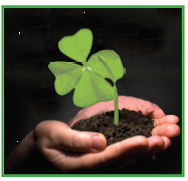 Parteneriatelor care până la finalizarea proiectului își schimbă nejustificat structura (tipul și numărul de membrii) le va fi retrasă integral asistenţa financiară. Totuși, se acceptă înlocuirea partenerilor din acordul de cooperare dacă există motive întemeiate, care trebuie justificate corespunzător, respectând toate angajamentele asumate, inclusiv condițiile de eligibilitate și selecție, cu acordul partenerilor prezenți în parteneriat la momentul solicitării modificării. De asemenea, este permisă și creșterea numărului de parteneri fără a fi necesară o justificare amplă, cu condiția ca aceștia să fie incluși cu acordul partenerilor prezenți în parteneriat la momentul solicitării modificării, respectând toate angajamentele asumate, inclusiv condițiile de eligibilitate și selecție. În acest caz solicitantul (liderul de proiect) va notifica AFIR motivul includerii partenerului/ partenerilor și va atașa dovada acordului partenerilor prezenți în parteneriat la momentul solicitării modificării. După primirea acordului AFIR, se pot include în parteneriat (acordul de cooperare) și membrii noi a căror atribuții în cadrul proiectului (inclusiv financiare) vor putea curge de la data semnării unui nou acord de parteneriat/ act adițional care să-i includă şi pe noul/ noii parteneri. Se va transmite acordul de parteneriat final către AFIR în termen de 30 de zile calendaristice după primirea acordului AFIR. Numărul de membri nu poate să scadă sub cel din acordul de cooperare inițial.În cadrul acestei măsuri, un beneficiar poate solicita finanțare pentru unul sau mai multe proiecte, cu respectarea condițiilor de mai sus.Pentru a demonstra îndeplinirea condiţiilor minime obligatorii specifice proiectului este necesar să fie prezentat în planul de marketing/studiu toate informaţiile concludente în acest sens, iar documentele justificative vor susţine aceste informaţii.Modelul Planului de marketing/ Studiului și al Acordului de cooperare, ataşate Ghidului Solicitantului, prezintă secţiunile minime obligatorii şi are rolul de a ajuta solicitanţii în elaborarea planului propus şi asumat de către toţi partenerii. Aceste secţiuni nu sunt limitative, solicitanţii având posibilitatea de a elabora un plan de marketing/ studiu conform obiectivelor parteneriatului şi tipologiei membrilor. În funcție de specificul proiectului, investițiile vor respecta prevederile legislației în vigoare din domeniul sănătate publică, sanitar-veterinar și siguranță alimentară și mediu. În acest sens, se verifică menţiunile documentelor emise de DSP şi DSVSA judeţene, depuse la momentul contractării, dacă este cazul.ATENŢIE!În cazul în care planul de proiect include, de asemenea, acțiuni care sunt eligibile în cadrul altor măsuri din SDL/submăsuri din PNDR, atunci costurile sunt acoperite din măsura M6/1B, în conformitate cu rata maximă a ajutorului și sumele aplicabile în cadrul acelor măsuri/submăsuri. Cu toate acestea, valoarea maximă a sprijinului nu va depăși valoarea maximă acordată în cadrul măsurii M6/1B.IMPORTANT! Pentru a beneficia de sprijin financiar în conformitate cu rata maximă a ajutorului și sumele aplicabile în cadrul măsurilor din SDL/submăsurilor din PNDR, membrii ce vor beneficia direct de investițiile prevăzute, prin intermediul liderului de proiect, vor depune documentele ce vor justifica intensitatea dorită conform listelor de documente cuprinse în Ghidurile Solicitanților menționate. Aceste documente vor fi atașate Cererii de Finanțare și cuprinse la categoria Alte documente.Nr. crtPrincipii de selecțieCriterii de selecțiePunctajObservații1.Principiul reprezentativității cooperării, respectiv numărul de parteneri implicațiParteneriatul are:Max.20 pDocumente de verificat:Acordul de CooperareStudiul/Planul de MarketingCererea de FinanțareAlte documente anexate1.Principiul reprezentativității cooperării, respectiv numărul de parteneri implicațiMai mult de 5 membri20 pDocumente de verificat:Acordul de CooperareStudiul/Planul de MarketingCererea de FinanțareAlte documente anexate1.Principiul reprezentativității cooperării, respectiv numărul de parteneri implicați1.2. Între 3 – 5 membri15 pDocumente de verificat:Acordul de CooperareStudiul/Planul de MarketingCererea de FinanțareAlte documente anexate2.Principiul structurii adecvate de parteneriat, pe baza obiectivului proiectuluiPrincipiul structurii adecvate de parteneriat, pe baza obiectivului proiectuluiMax.25pDocumente de verificat:Acordul de CooperareStudiul/Planul de MarketingPunctajul se acordă pe baza Acordului de cooperare semnat de către parteneri, unde sunt descrise rolul și experiența relevantă fiecărui partener în proiect, în conformitate cu obiectivele proiectului. Punctajul aferent 2.1 se acordă numai dacă angajamentul de formalizare a cooperării se regăsește în Acordul de Cooperare. Punctajele acordate în cadrul subcriteriilor 2.1, 2.2, 2.3 pot fi cumulate în cazul în care se respectă condițiile sus-menționate2.Principiul structurii adecvate de parteneriat, pe baza obiectivului proiectuluiParteneri care la finalizarea proiectului formalizează cooperarea prin constituirea sau dezvoltarea unei forme asociative cu personalitate juridicăForma asociativă rezultată trebuie să desfășoare activități economice pe o perioadă de minimum trei ani de la implementarea proiectului (realizarea efectivă). 7 pDocumente de verificat:Acordul de CooperareStudiul/Planul de MarketingPunctajul se acordă pe baza Acordului de cooperare semnat de către parteneri, unde sunt descrise rolul și experiența relevantă fiecărui partener în proiect, în conformitate cu obiectivele proiectului. Punctajul aferent 2.1 se acordă numai dacă angajamentul de formalizare a cooperării se regăsește în Acordul de Cooperare. Punctajele acordate în cadrul subcriteriilor 2.1, 2.2, 2.3 pot fi cumulate în cazul în care se respectă condițiile sus-menționate2.Principiul structurii adecvate de parteneriat, pe baza obiectivului proiectuluiEntități cu experiență în domeniile cercetării de piață și al promovării produselor agro-alimentare (de exemplu – institute de cercetare de  piață, unități de învățământ cu profil economic, marketing, entități care au dezvoltat anterior scheme de aprovizionare directă care respectă principiile lanțului scurt de aprovizionare sau care au implementat cu succes alte proiecte în domeniu etc.).7 pDocumente de verificat:Acordul de CooperareStudiul/Planul de MarketingPunctajul se acordă pe baza Acordului de cooperare semnat de către parteneri, unde sunt descrise rolul și experiența relevantă fiecărui partener în proiect, în conformitate cu obiectivele proiectului. Punctajul aferent 2.1 se acordă numai dacă angajamentul de formalizare a cooperării se regăsește în Acordul de Cooperare. Punctajele acordate în cadrul subcriteriilor 2.1, 2.2, 2.3 pot fi cumulate în cazul în care se respectă condițiile sus-menționate2.Principiul structurii adecvate de parteneriat, pe baza obiectivului proiectuluiconsilii locale, unitati scolare, sanitare, de agrement și de alimentație publică, ONG, alte entități relevante, pe baza obiectivelor proiectului. 11 pDocumente de verificat:Acordul de CooperareStudiul/Planul de MarketingPunctajul se acordă pe baza Acordului de cooperare semnat de către parteneri, unde sunt descrise rolul și experiența relevantă fiecărui partener în proiect, în conformitate cu obiectivele proiectului. Punctajul aferent 2.1 se acordă numai dacă angajamentul de formalizare a cooperării se regăsește în Acordul de Cooperare. Punctajele acordate în cadrul subcriteriilor 2.1, 2.2, 2.3 pot fi cumulate în cazul în care se respectă condițiile sus-menționate3.Principiul „piețelor locale” (i.e. distanță geografică mai mică între punctul de producție și punctul de vânzare).Principiul „piețelor locale” (i.e. distanță geografică mai mică între punctul de producție și punctul de vânzare).Max.25 pDocumente verificate:Studiu/Plan de Marketing,Acord de Cooperare,Distanța dintre exploatația de origine a produsului/ produselor și punctul de comercializare se calculează prin intermediul GPS. Se va avea în vedere distanța rutieră cea mai scurtă. Dovada încadrării în limitele de km menționate anterior nu este necesară. Distanța va fi verificată de GAL/AFIR.Solicitantul trebuie să se asigure înainte de depunerea proiectului că se încadrează în limitele de mai sus și să menționeze în proiect distanța maximă dintre exploatația de origine a produsului/ produselor și punctul de comercializare.Pentru proiectele care propun integrarea lanțului scurt cu piața locală se vor puncta proiectele ce propun un plan de marketing ce cuprinde atât componenta de dezvoltare a lanțului scurt cât și componenta de dezvoltare a unei piețe locale. Se aplică proiectelor care propun înființarea și dezvoltarea piețelor locale exclusiv prin lanțuri scurte.3.Principiul „piețelor locale” (i.e. distanță geografică mai mică între punctul de producție și punctul de vânzare).3.1. Distanţa dintre exploatația de origine a produsului/ produselor și punctul de comercializare se încadrează între:15 pDocumente verificate:Studiu/Plan de Marketing,Acord de Cooperare,Distanța dintre exploatația de origine a produsului/ produselor și punctul de comercializare se calculează prin intermediul GPS. Se va avea în vedere distanța rutieră cea mai scurtă. Dovada încadrării în limitele de km menționate anterior nu este necesară. Distanța va fi verificată de GAL/AFIR.Solicitantul trebuie să se asigure înainte de depunerea proiectului că se încadrează în limitele de mai sus și să menționeze în proiect distanța maximă dintre exploatația de origine a produsului/ produselor și punctul de comercializare.Pentru proiectele care propun integrarea lanțului scurt cu piața locală se vor puncta proiectele ce propun un plan de marketing ce cuprinde atât componenta de dezvoltare a lanțului scurt cât și componenta de dezvoltare a unei piețe locale. Se aplică proiectelor care propun înființarea și dezvoltarea piețelor locale exclusiv prin lanțuri scurte.3.Principiul „piețelor locale” (i.e. distanță geografică mai mică între punctul de producție și punctul de vânzare).3.1.1. 0 - 50 km;15 pDocumente verificate:Studiu/Plan de Marketing,Acord de Cooperare,Distanța dintre exploatația de origine a produsului/ produselor și punctul de comercializare se calculează prin intermediul GPS. Se va avea în vedere distanța rutieră cea mai scurtă. Dovada încadrării în limitele de km menționate anterior nu este necesară. Distanța va fi verificată de GAL/AFIR.Solicitantul trebuie să se asigure înainte de depunerea proiectului că se încadrează în limitele de mai sus și să menționeze în proiect distanța maximă dintre exploatația de origine a produsului/ produselor și punctul de comercializare.Pentru proiectele care propun integrarea lanțului scurt cu piața locală se vor puncta proiectele ce propun un plan de marketing ce cuprinde atât componenta de dezvoltare a lanțului scurt cât și componenta de dezvoltare a unei piețe locale. Se aplică proiectelor care propun înființarea și dezvoltarea piețelor locale exclusiv prin lanțuri scurte.3.Principiul „piețelor locale” (i.e. distanță geografică mai mică între punctul de producție și punctul de vânzare).3.1.2. >50 - 75 km10 pDocumente verificate:Studiu/Plan de Marketing,Acord de Cooperare,Distanța dintre exploatația de origine a produsului/ produselor și punctul de comercializare se calculează prin intermediul GPS. Se va avea în vedere distanța rutieră cea mai scurtă. Dovada încadrării în limitele de km menționate anterior nu este necesară. Distanța va fi verificată de GAL/AFIR.Solicitantul trebuie să se asigure înainte de depunerea proiectului că se încadrează în limitele de mai sus și să menționeze în proiect distanța maximă dintre exploatația de origine a produsului/ produselor și punctul de comercializare.Pentru proiectele care propun integrarea lanțului scurt cu piața locală se vor puncta proiectele ce propun un plan de marketing ce cuprinde atât componenta de dezvoltare a lanțului scurt cât și componenta de dezvoltare a unei piețe locale. Se aplică proiectelor care propun înființarea și dezvoltarea piețelor locale exclusiv prin lanțuri scurte.3.Principiul „piețelor locale” (i.e. distanță geografică mai mică între punctul de producție și punctul de vânzare).3.2 Proiecte care propun integrarea lanțului scurt cu piața locală10 pDocumente verificate:Studiu/Plan de Marketing,Acord de Cooperare,Distanța dintre exploatația de origine a produsului/ produselor și punctul de comercializare se calculează prin intermediul GPS. Se va avea în vedere distanța rutieră cea mai scurtă. Dovada încadrării în limitele de km menționate anterior nu este necesară. Distanța va fi verificată de GAL/AFIR.Solicitantul trebuie să se asigure înainte de depunerea proiectului că se încadrează în limitele de mai sus și să menționeze în proiect distanța maximă dintre exploatația de origine a produsului/ produselor și punctul de comercializare.Pentru proiectele care propun integrarea lanțului scurt cu piața locală se vor puncta proiectele ce propun un plan de marketing ce cuprinde atât componenta de dezvoltare a lanțului scurt cât și componenta de dezvoltare a unei piețe locale. Se aplică proiectelor care propun înființarea și dezvoltarea piețelor locale exclusiv prin lanțuri scurte.4.Principiul  prioritizării planurilor de afaceri care își propun crearea a cel puțin un loc de muncă cu normă întreagă pe o perioadă de cel puțin 12 luniPrioritizarea planurilor de afaceri care își propun crearea de locuri de muncă:Max.30 pDocumente de verificat:Studiu/Plan de MarketingAcord de Cooperare4.Principiul  prioritizării planurilor de afaceri care își propun crearea a cel puțin un loc de muncă cu normă întreagă pe o perioadă de cel puțin 12 luni4.1. Prin planul de afaceri se propune crearea unui loc de muncă cu normă înteagă minim 12 luni20 pDocumente de verificat:Studiu/Plan de MarketingAcord de Cooperare4.Principiul  prioritizării planurilor de afaceri care își propun crearea a cel puțin un loc de muncă cu normă întreagă pe o perioadă de cel puțin 12 luni4.2. Prin planul de afaceri se propune crearea a mai mult de un loc de muncă cu normă întreagă pe o durată de minim 12 luni30 pDocumente de verificat:Studiu/Plan de MarketingAcord de CooperareTOTAL100 pATENŢIE! Procesul de selecție și procesul de verificare a contestațiilor se desfășoară potrivit Regulamentului de organizare şi funcţionare a Comitetul de selecţie şi Regulamentului de organizare şi funcţionare a Comisiei de soluţionare a contestaţiilor pentru proiectele aferente măsurilor din SDL, publicat pe site‐ul Asociației GAL Ținutul Verde – www.galtinutulverde.roIMPORTANT!REEVALUAREA CERERILOR DE FINANȚARE ÎN URMA CONTESTAȚIILOR se realizează în baza documentelor depuse odată cu Cererea de Finanţare. Documentele suplimentare depuse la contestație pot fi luate în considerare numai în situația în care acestea nu fac parte din categoria documentelor care trebuie depuse obligatoriu la Cererea de Finanțare, existau la momentul depunerii Cererii de Finanțare și nu au ca obiect mărirea punctajului.ATENŢIE!Evaluarea criteriilor de selecție se face numai în baza documentelor depuse odată cu Cererea de Finanțare. Solicitanţii vor putea să redepună o singură dată proiectul în cadrul unei sesiuni anuale continue numai după retragerea prealabilă a acestuia.ATENȚIE! În situaţia în care neîndeplinirea obligaţiilor contractuale afectează eligibilitatea proiectului sau condiţiile de selectare care ar fi determinat nefinanțarea acestuia, recuperarea sprijinului financiar se realizează integral.Atenţie !Este necesar să se respecte formatele standard ale anexelor „Indicatori de monitorizare” şi „Factori de risc” care fac parte integrantă din Cererea de Finanțare, precum și conținutul acestora. Se vor completa numai informaţiile solicitate (nu se vor adăuga alte categorii de indicatori şi nici alţi factori de risc în afara celor incluşi în anexele menţionate alăturat). Completarea celor două anexe la Cererea de Finanţare este obligatorie.ATENŢIE !Pentru a facilita accesarea fondurilor europene nerambursabile prin FEADR, solicitantul poate beneficia de fonduri în avans (conform prevederilor Regulamentului Consiliului (CE) nr. 1305/2013 privind sprijinul pentru dezvoltare rurală acordat din Fondul European Agricol pentru Dezvoltare Rurală, cu modificările şi completările ulterioare, ale Regulamentului Comisiei (CE) nr. 807/2014 de stabilire a normelor de aplicare a Regulamentului (CE) nr. 1305/2013, cu modificările și completările ulterioare şi, respectiv, ale Cadrului Național de Implementare (HG nr. 226/2015), cu modificările și completările ulterioare.Atenţie!În ultima zi a sesiunii, depunerea se realizează până la ora 16.00.ATENŢIE !GAL/AFIR pot solicita documente sau informaţii suplimentare dacă, pe parcursul verificărilor și implementării proiectului, se constată de către GAL/AFIR că este necesar.ATENŢIE!Nu este permisă încadrarea în subcap. 4.1 Construcţii şi instalaţii, atât a unor cheltuieli eligibile cât şi a unor cheltuieli neeligibile, fără a fi detaliate în devizele pe obiect, distinct, lucrările/spaţiile/instalaţiile corespunzătoare categoriilor de cheltuieli. Pentru restul subcapitolelor de la cap. 4, se vor preciza care sunt echipamentele, utilajele/montajul care fac parte din categoria cheltuielilor eligibile/neeligibile.ATENŢIE !În cazul în care restul documentelor din Cererea de Finanţare nu sunt în conformitate cu forma cerută la cap. 4.1 „Documentele necesare întocmirii Cererii deFinanţare”, Cererea de Finanţare va fi declarată neeligibilă.Important! Bugetul indicativ din Cererea de Finanțare aprobat în urma evaluării Cererii de Finanțare devine Anexă la Contractul de Finanțare.Pentru stabilirea valorii în lei la încheierea Contractului de finanțare se va utiliza cursul euro/leu stabilit de Banca Centrală Europeană, publicat pe pagina web: http://www.ecb.int/index.html, valabil la data de 01 ianuarie a anului în care se încheie Contractul de Finanțare.Durata de execuţie a proiectului aferent Deciziei de Finanțare este de maxim 36 de luni pentru proiectele care prevăd investiții cu construcții montaj și maxim 24 de luni pentru proiectele care includ achiziţii simple fără leasing financiar de utilaje, instalaţii, echipamente și dotări noi stabilite prin fişa măsuri de la data semnării acesteia de către AFIR. Aceasta cuprinde: 33 de luni (21 de luni pentru poiectele simple) de la data semnării Deciziei de Finanțare de către AFIR și până la data depunerii de către beneficiar a ultimei tranșe de plată. 90 de zile calendaristice de la data depunerii ultimei tranşe de plată pentru efectuarea plăţii. Atenţie! În situatia în care imobilul pe care se execută investiţia nu este liber de sarcini (gajat pentru un credit), se va depune acordul creditorului privind execuția investiției şi graficul de rambursare a creditului.ACESTE DOCUMENTE CE SE VOR PREZENTA LA MOMENTUL ÎNCHEIERII CONTRACTULUI: 7.1. DOCUMENT care dovedesc capacitatea şi sursa de cofinanţare a investiţiei emise de o instituţie financiară (extras de cont şi/sau contract de credit)7.2. DOCUMENT DE LA BANCĂ/ TREZORERIE cu datele de identificare ale acesteia și ale contului aferent proiectului FEADR (denumirea, adresa instituției financiare, codul IBAN al contului în care se derulează operațiunile cu AFIR); ACESTE DOCUMENTE CE SE VOR PREZENTA LA MOMENTUL ÎNCHEIERII CONTRACTULUI: 8.1 CERTIFICATE CARE SĂ ATESTE LIPSA DATORIILOR RESTANTE FISCALE ale liderului de proiect şi sociale emise de Direcţia Generală a Finanţelor Publice și de primăriile pe raza cărora îşi au sediul social și puncte de lucru (numai în cazul în care solicitantul este proprietar asupra imobilelor) şi, dacă este cazul, graficul de reeşalonare a datoriilor către bugetul consolidat. Atenție! Certificatele trebuie să menționeze clar lipsa datoriilor prin mențiunea „nu are datorii fiscale și sociale sau locale” sau bararea rubricii în care ar trebui să fie menționate. Atenție! Solicitantul va prezenta decizia de rambursare aprobată a sumelor negative solicitate la rambursare prin deconturile de TVA și/ sau alte documente aprobate pentru soluționarea cererilor de restituire, decizie/ documente care au fost aprobate ulterior eliberării certificatului de atestare fiscală, pentru compensarea obligațiilor fiscale de la Sect. A. 8.2 CAZIERUL JUDICIAR AL REPREZENTANTULUI  LEGAL  AL  LIDERULUI DE PROIECT. ACESTE DOCUMENTE CE SE VOR PREZENTA LA MOMENTUL ÎNCHEIERII CONTRACTULUI: 9.1 DOCUMENT EMIS DE DSVSA JUDEŢEANĂ PENTRU PROIECT, conform Protocolului de colaborare dintre AFIR şi ANSVSA publicat pe pagina de internet www.afir.info, după caz. 9.2 DOCUMENT EMIS DE DSP JUDETEANĂ PENTRU PROIECT, conform Protocolului de colaborare dintre AFIR şi MS publicat pe pagina de internet www.afir.info, după caz. Atenție! Documentele acestui punct vor fi emise cu cel mult un an înaintea depunerii Cererii de finanţare. Formatul documentelor poate fi vizualizat pe pagina de internet www.afir.info, secţiunea: Informaţii utile/ Protocoale de colaborare. ACEST DOCUMENT SE VA PREZENTA LA MOMENTUL ÎNCHEIERII CONTRACTULUI: 10.2. NOTA DE CONSTATARE PRIVIND CONDIŢIILE DE MEDIU pentru toate unităţile în funcţiune.Atenție! Data de emitere a Notelor de constatare trebuie să fie cu cel mult un an înaintea depunerii Cererii de finanţare. 